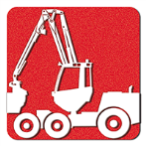 Харвестеры Komatsu:Харвестер «Komatsu 901, 6-колесный с харвестерным агрегатом «Komatsu C93»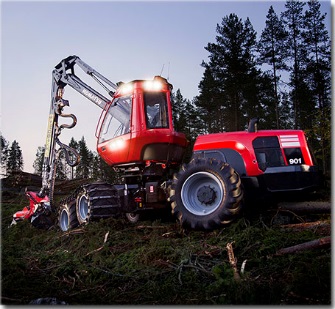 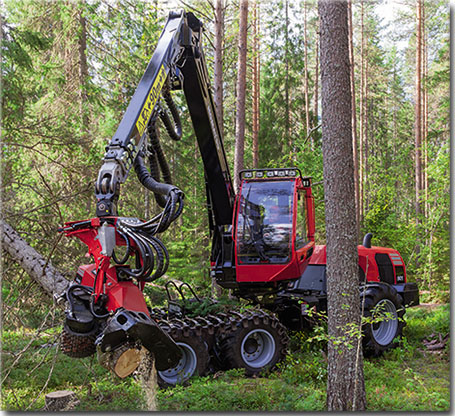 ТЕХНИЧЕСКАЯ СПЕЦИФИКАЦИЯ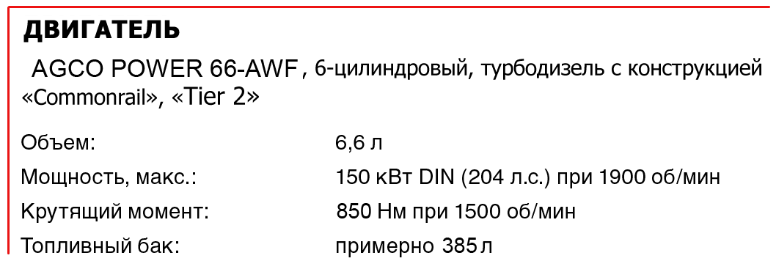 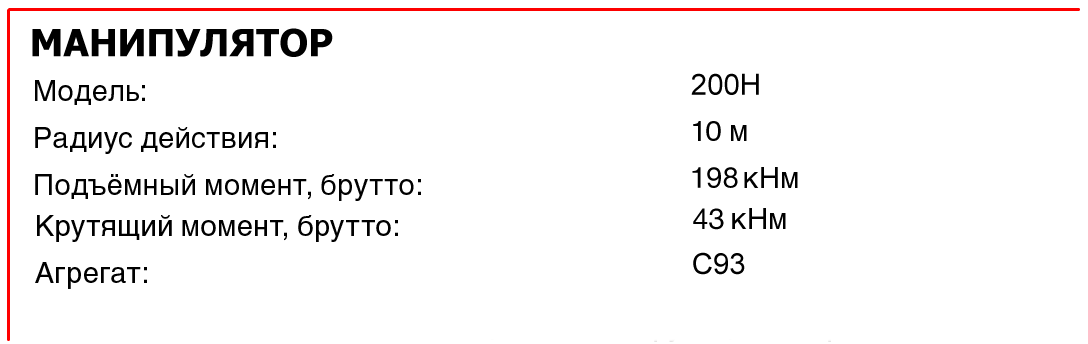 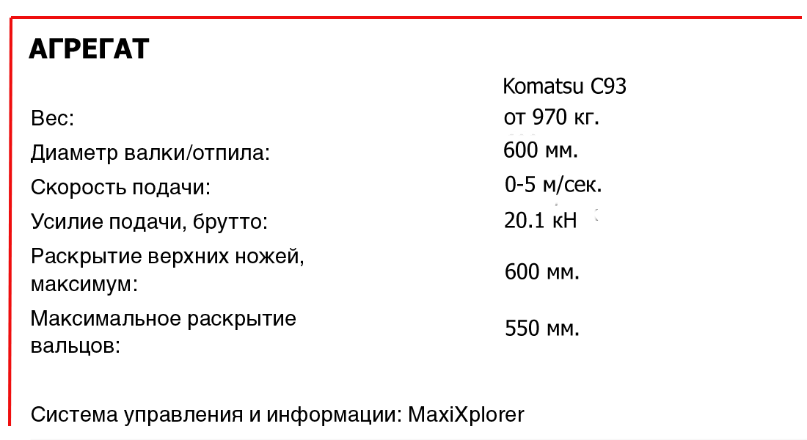 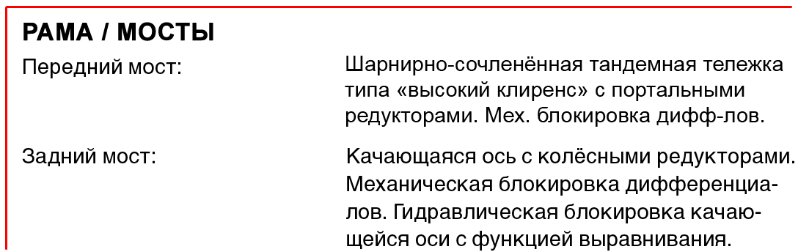 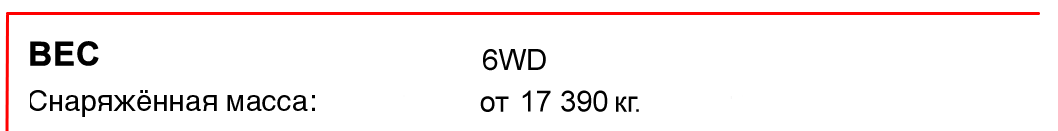 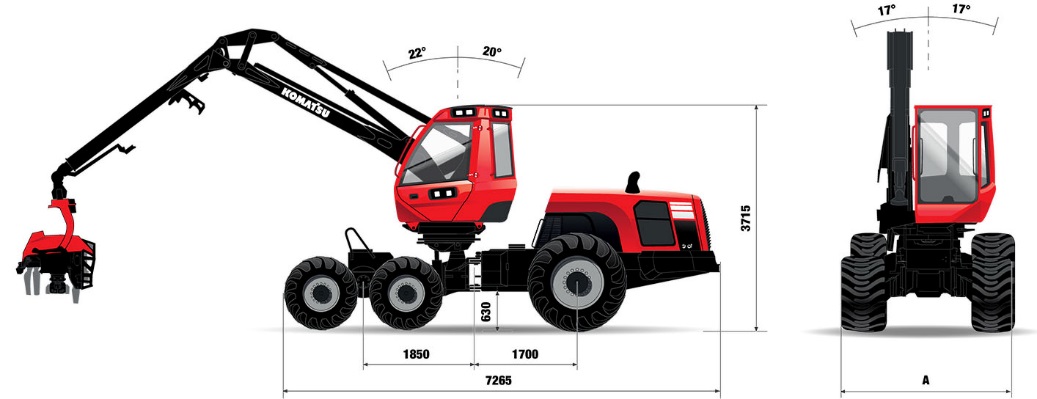 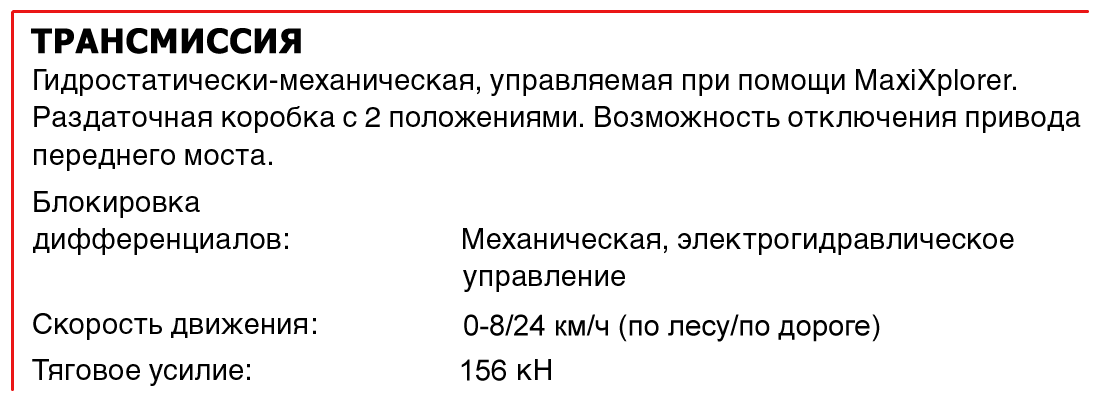 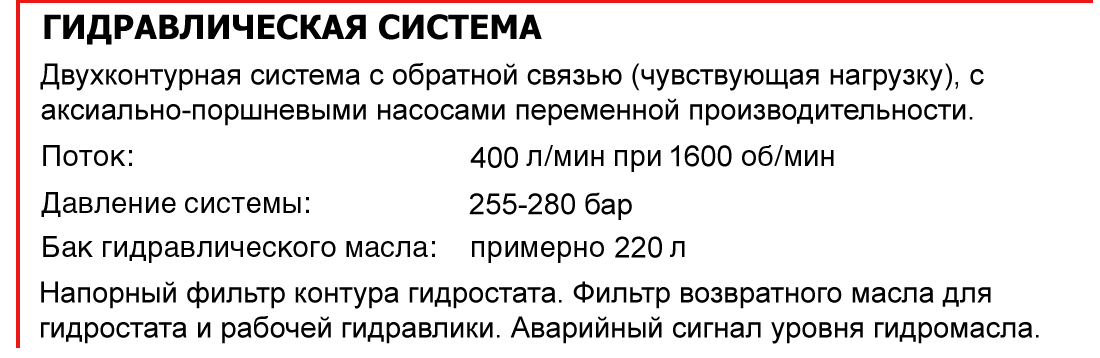 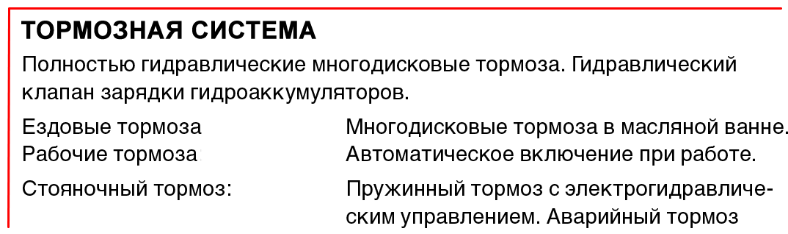 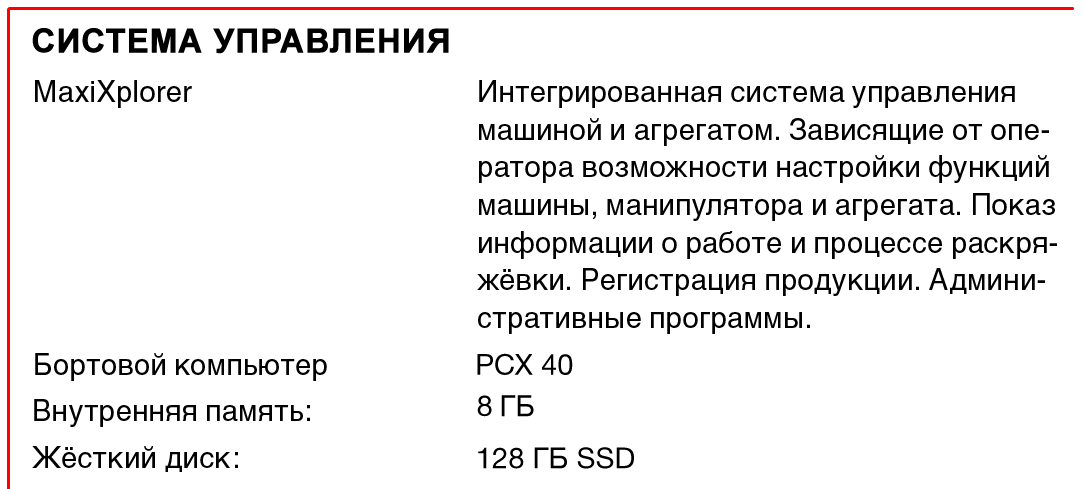 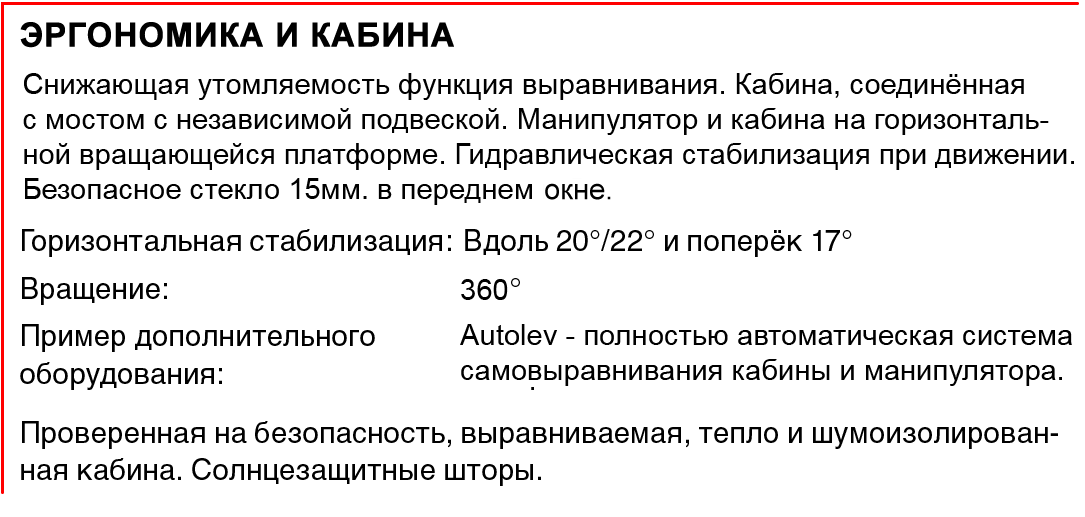 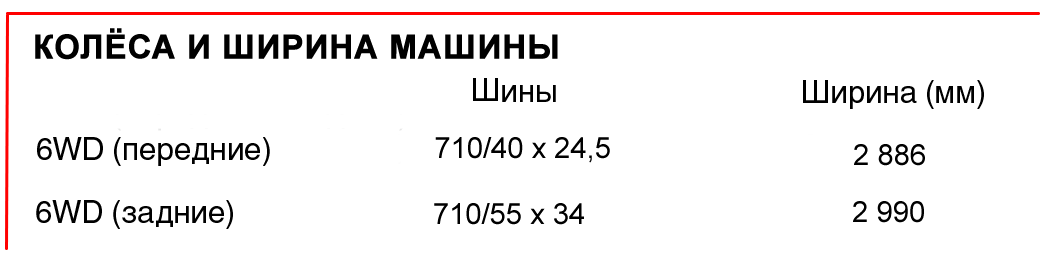 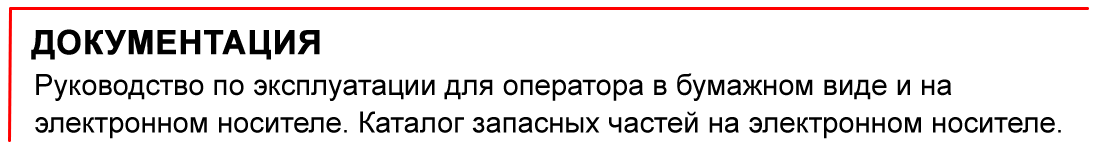 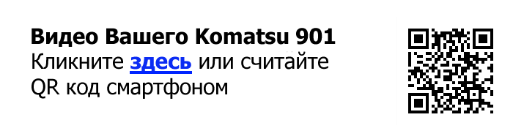 Харвестер «Komatsu 911», 6-ти колесный с харвестерным агрегатом «Komatsu C123»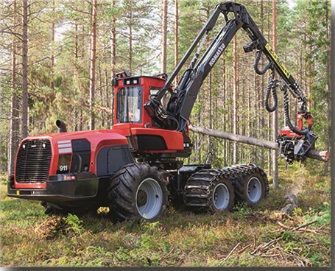 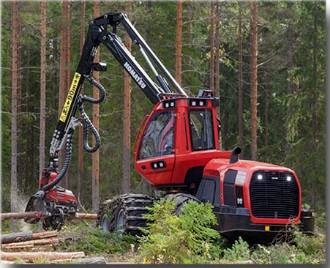 ТЕХНИЧЕСКАЯ СПЕЦИФИКАЦИЯ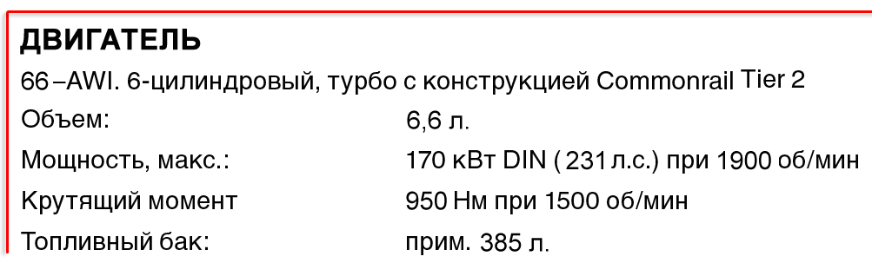 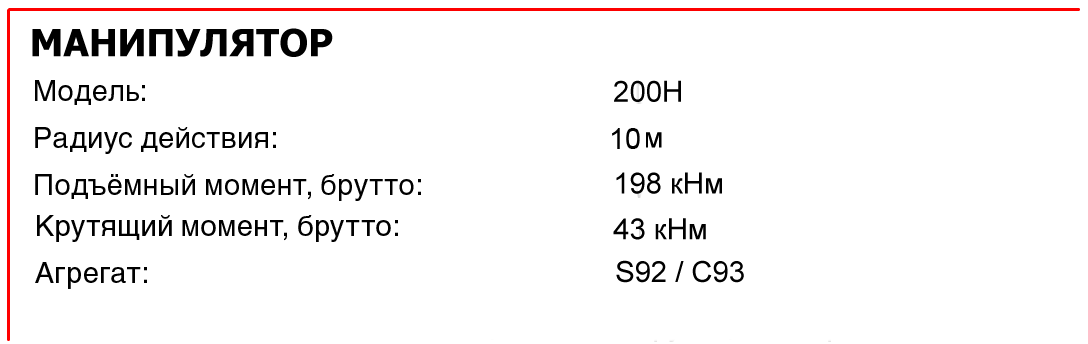 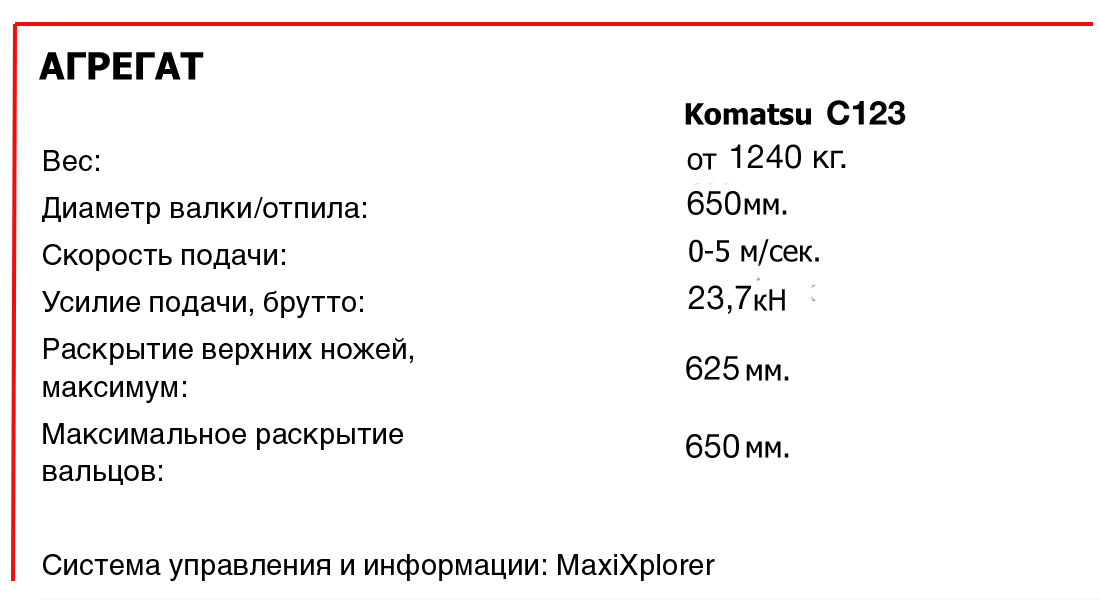 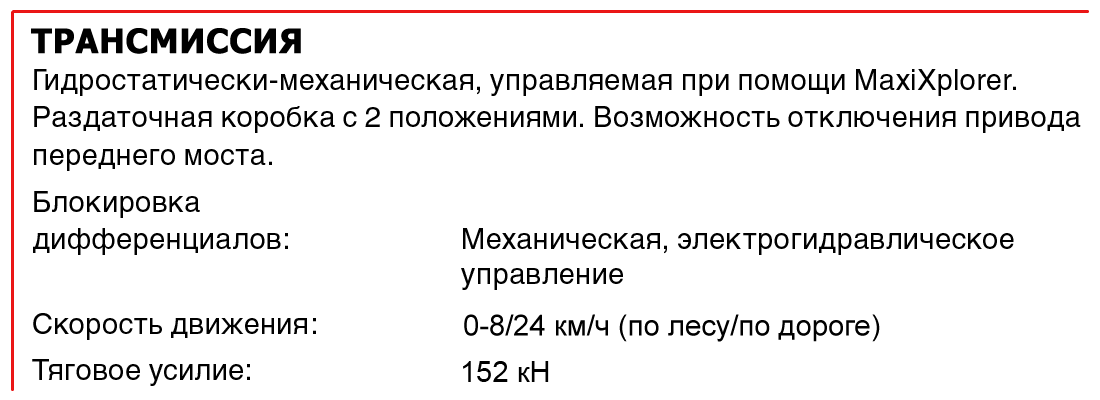 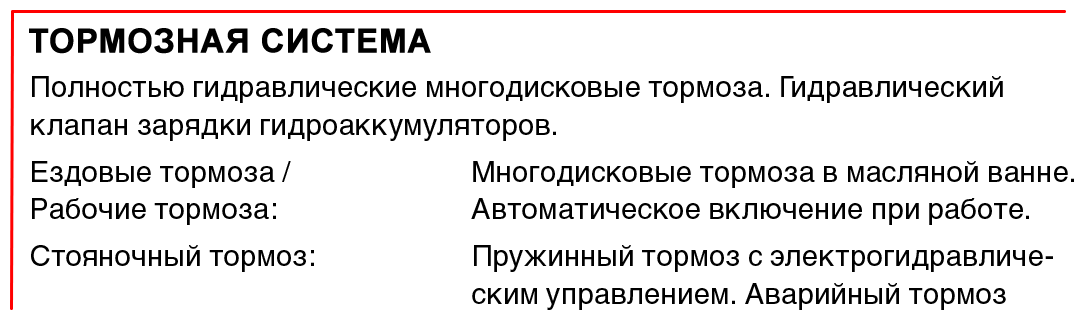 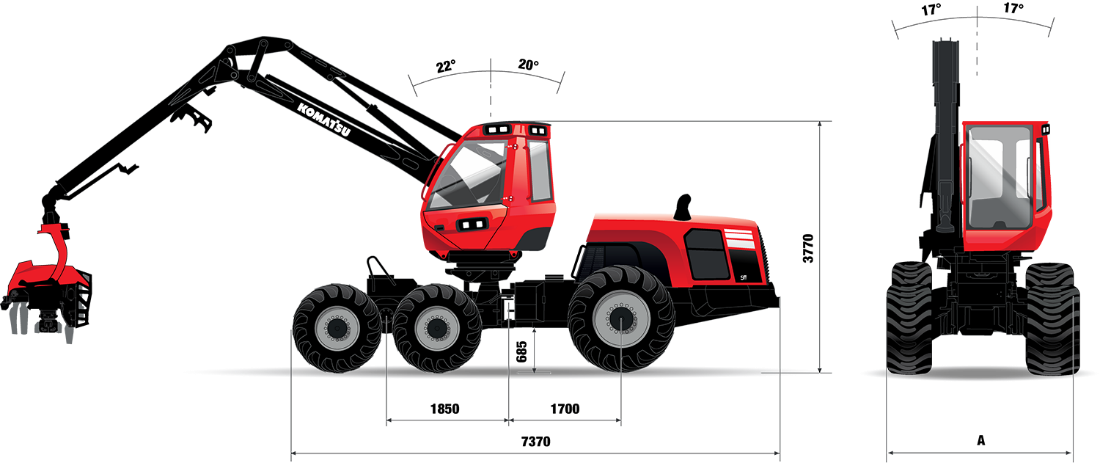 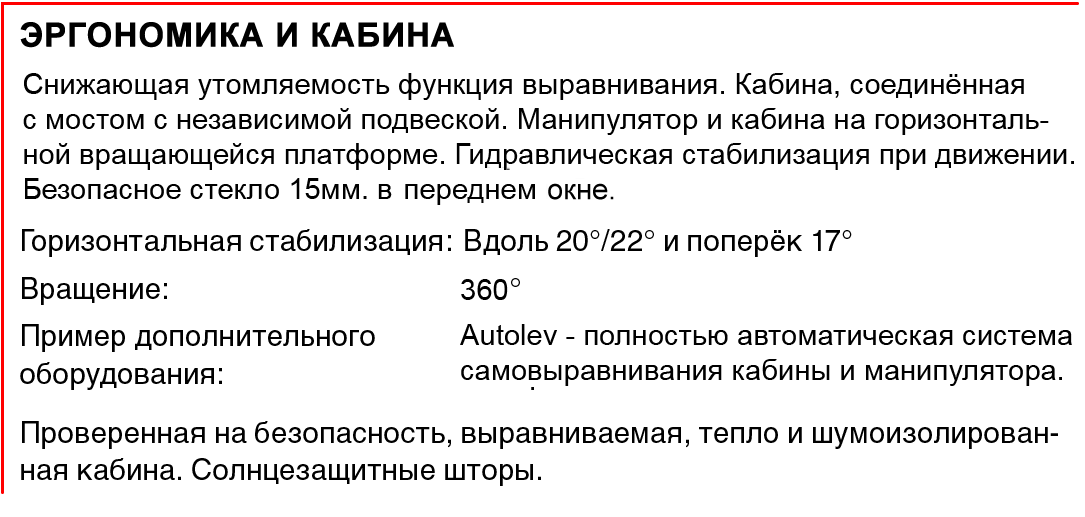 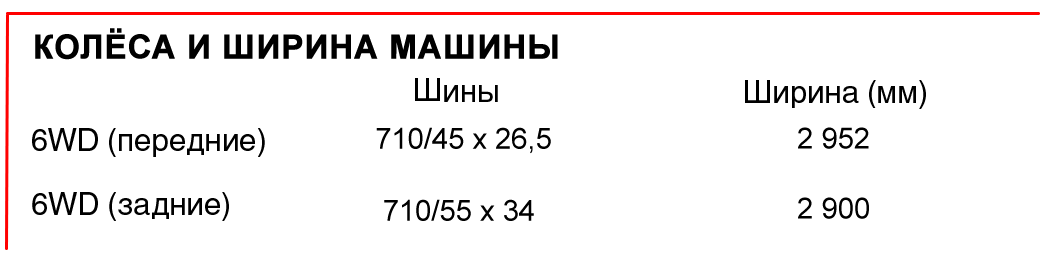 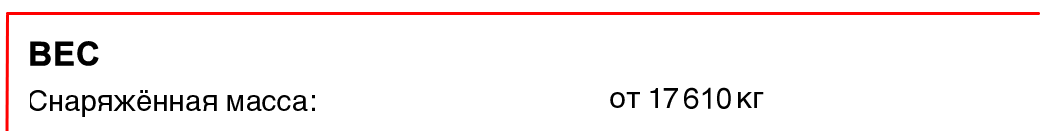 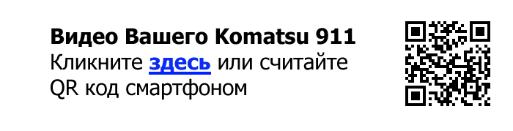 Харвестер «Komatsu 931», 6-ти колесный с харвестерным агрегатом «Komatsu S132»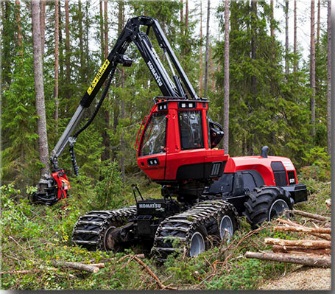 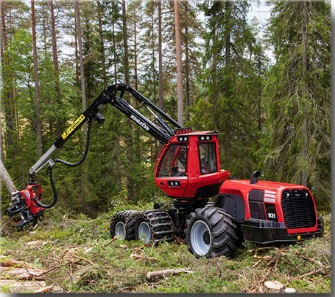 ТЕХНИЧЕСКАЯ СПЕЦИФИКАЦИЯ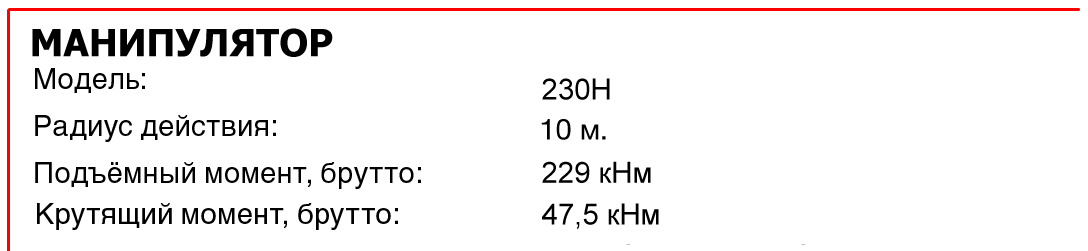 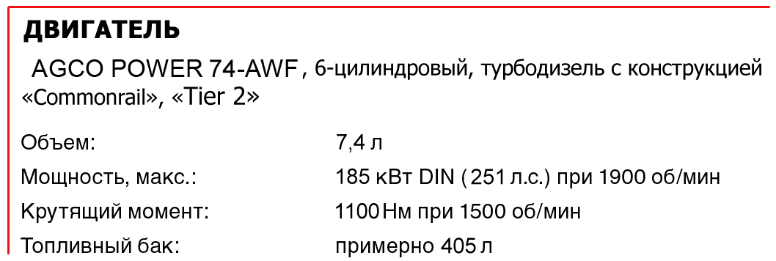 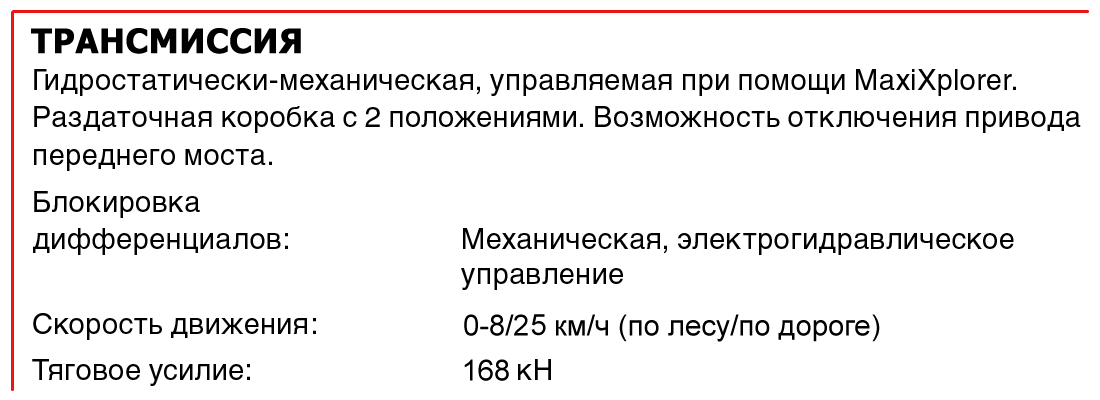 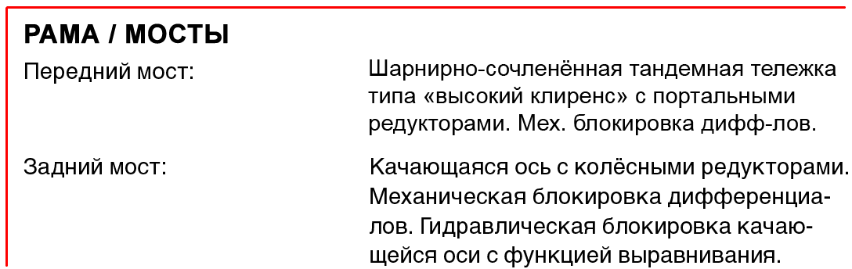 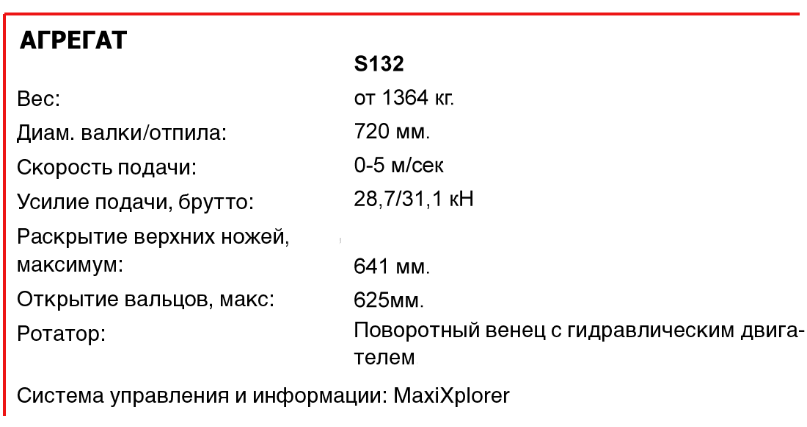 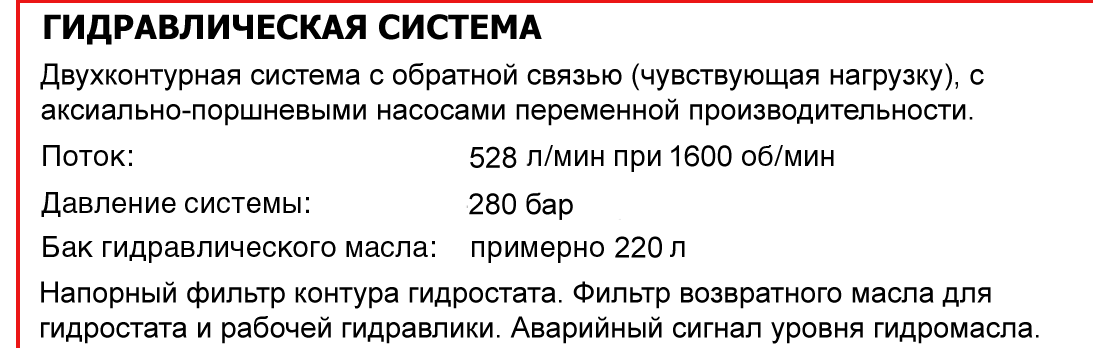 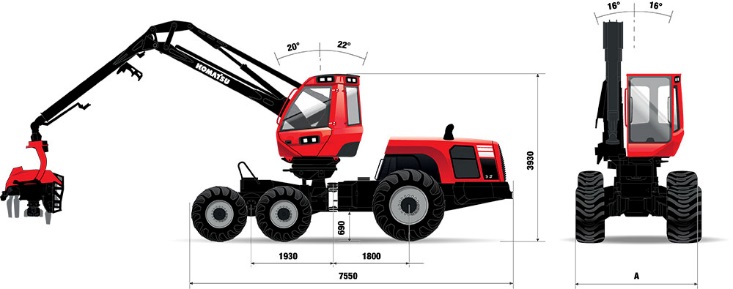 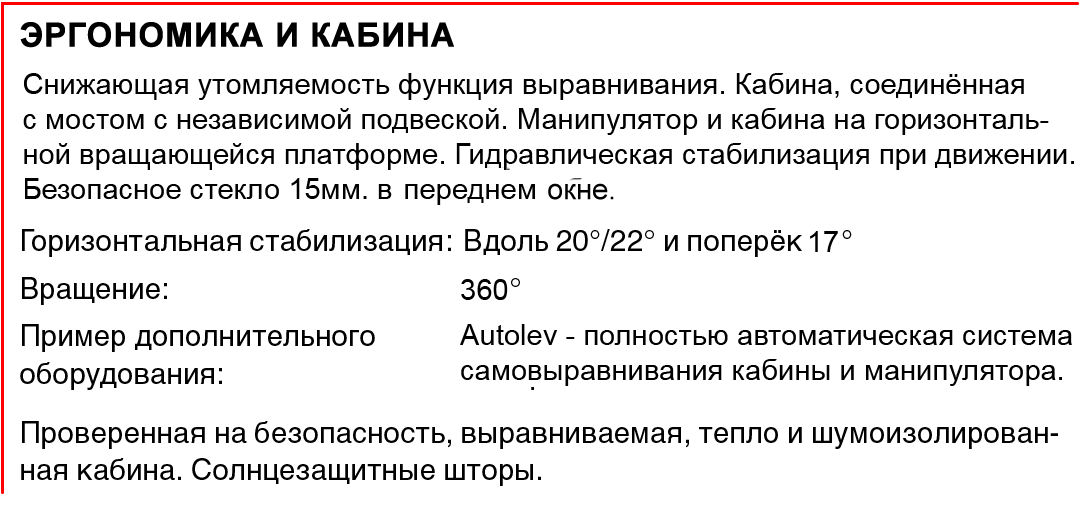 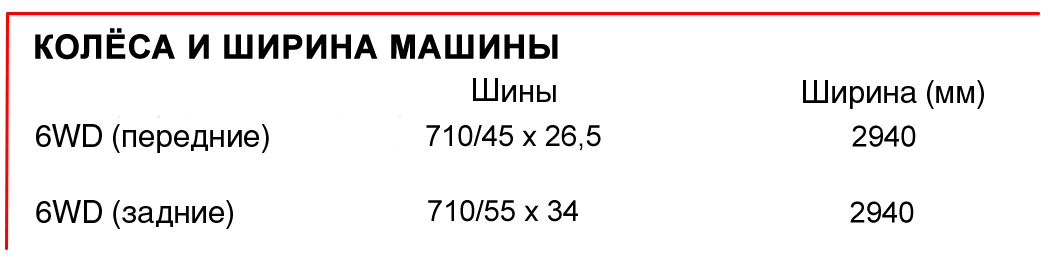 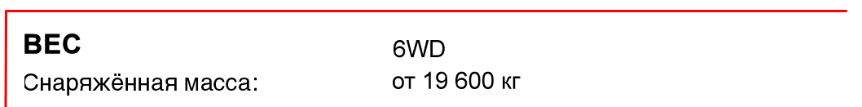 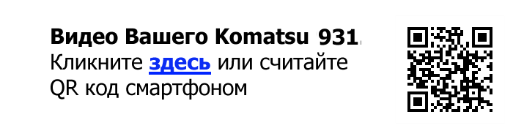 Харвестер «Komatsu 931XC», 8-ми колесный харвестерным агрегатом «Komatsu S132»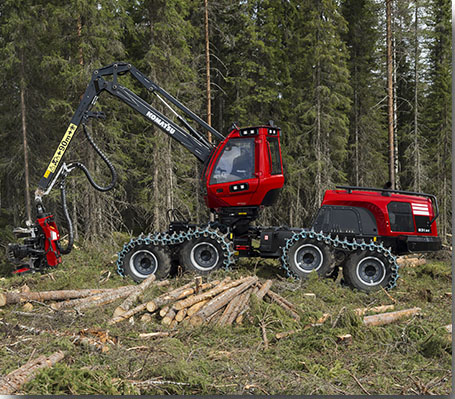 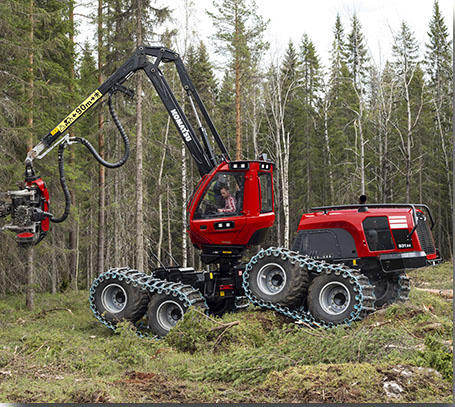 ТЕХНИЧЕСКАЯ СПЕЦИФИКАЦИЯ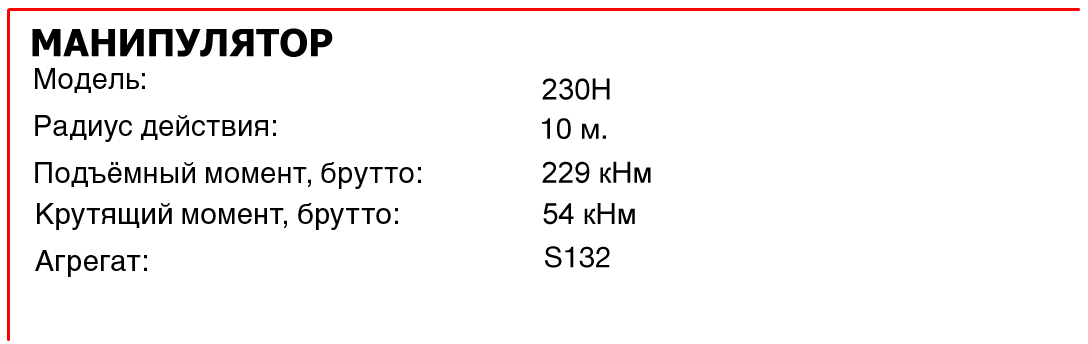 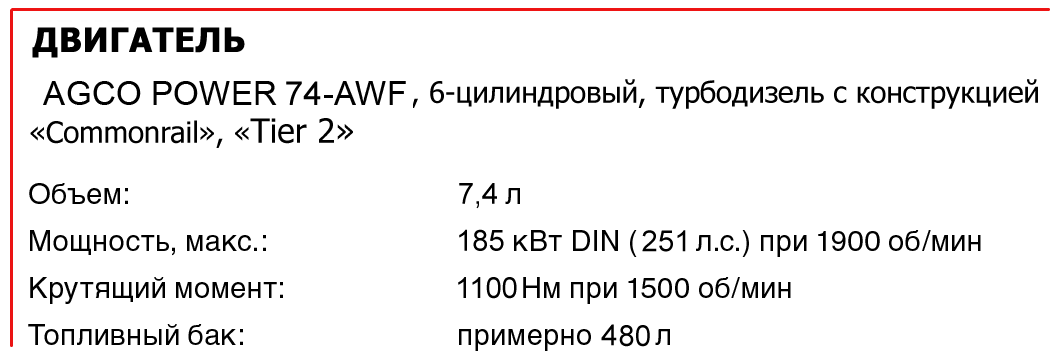 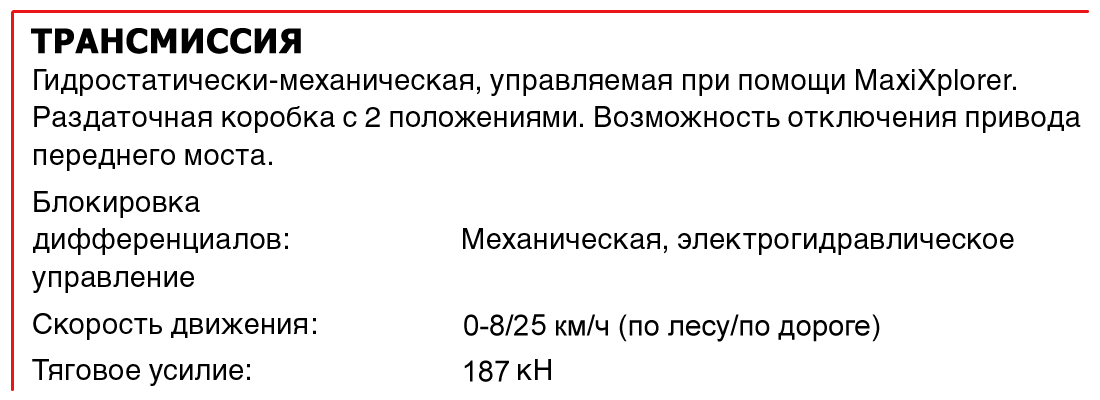 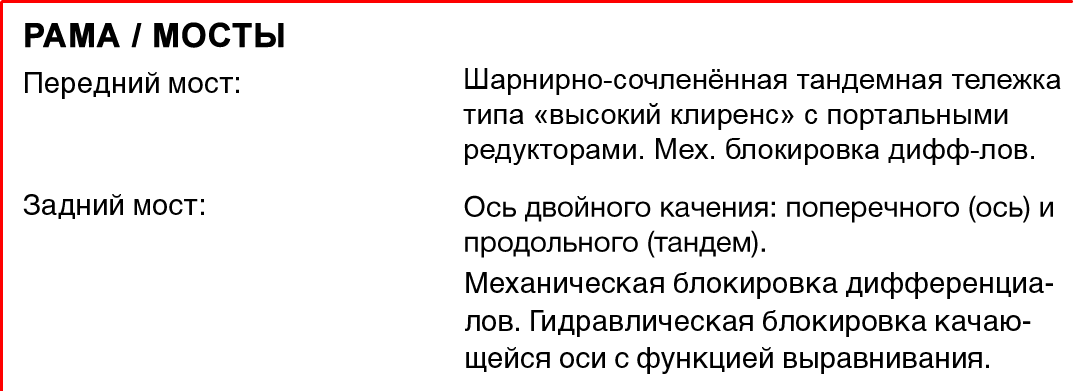 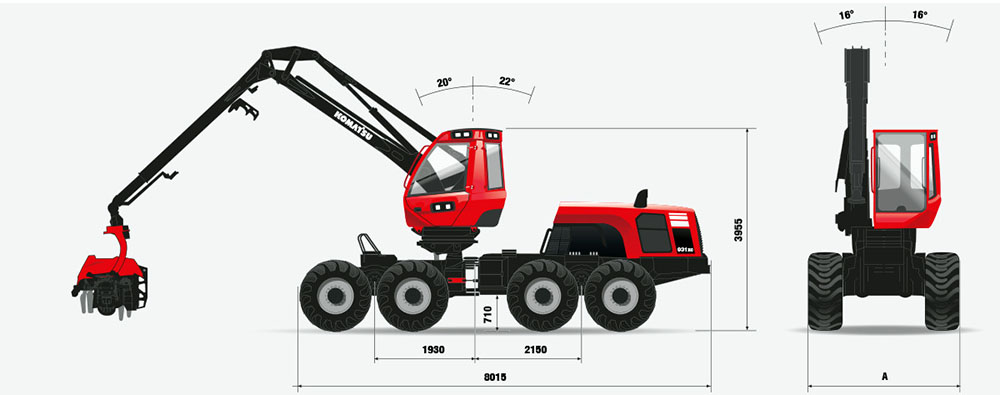 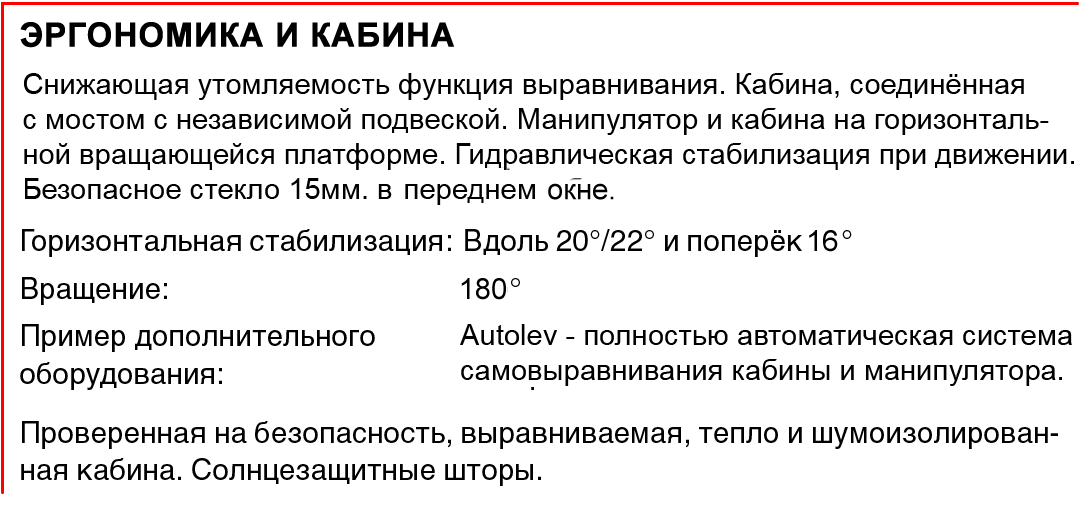 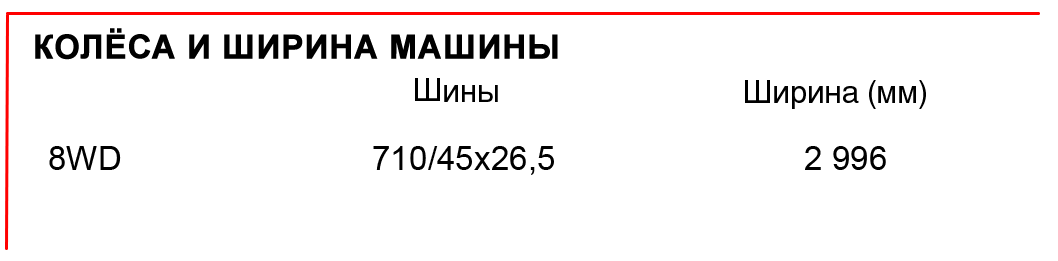 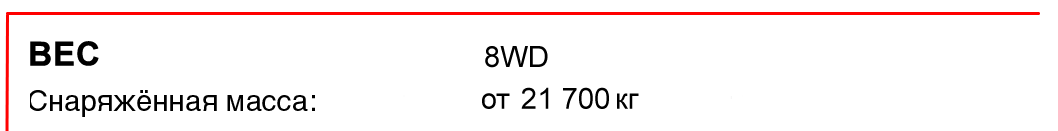 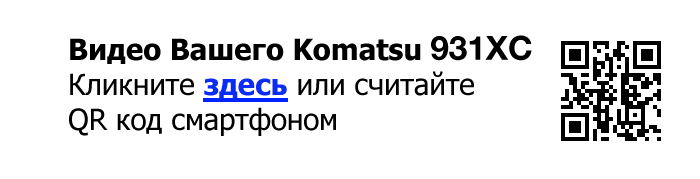 Харвестер «Komatsu 931» с лебёдочным оборудованием, 6-ти колесный с харвестерным агрегатом «Komatsu S132»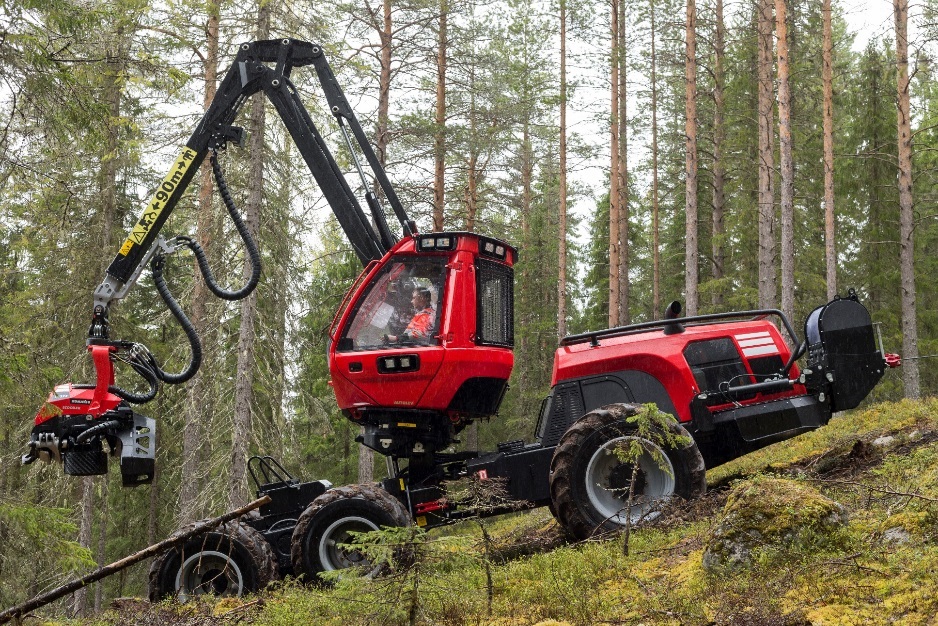 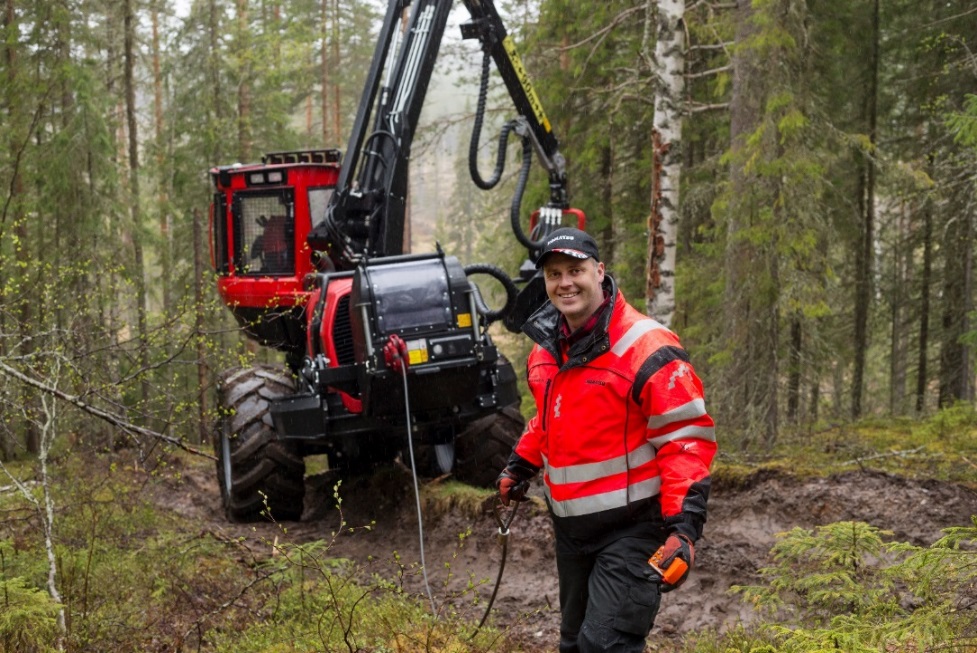 ТЕХНИЧЕСКАЯ СПЕЦИФИКАЦИЯ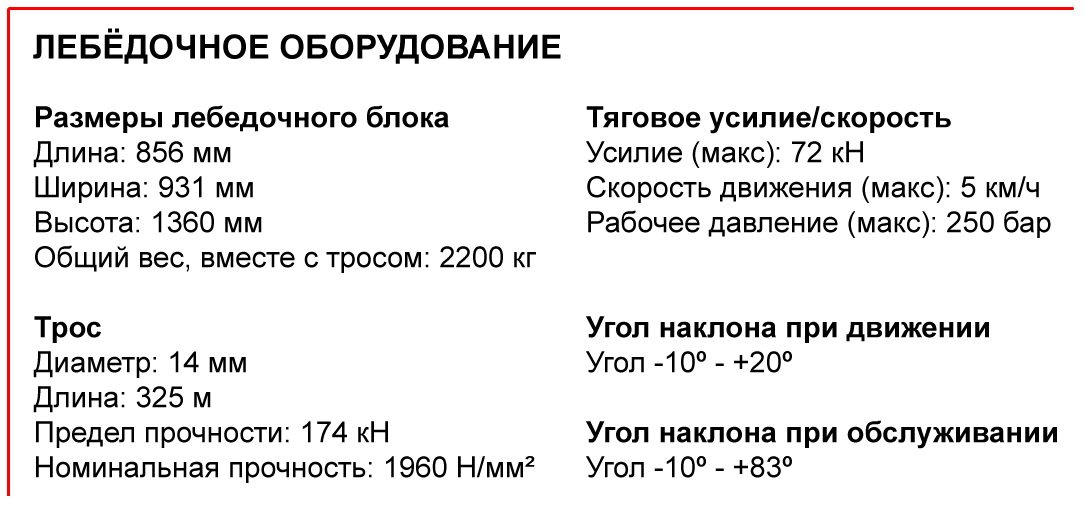 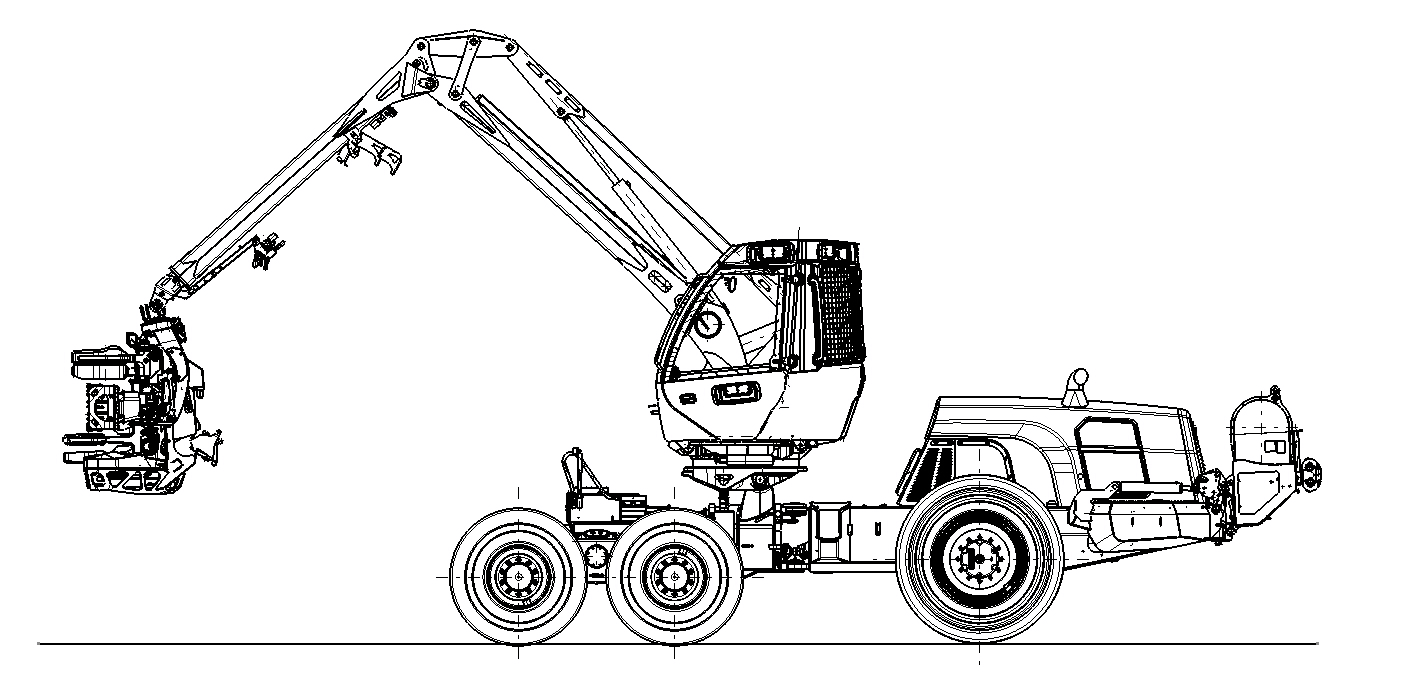 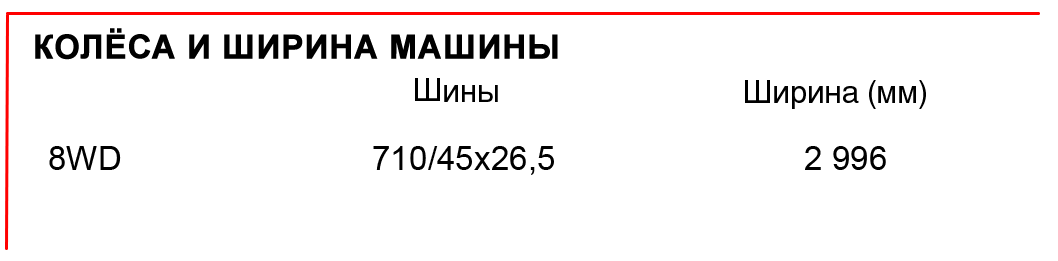 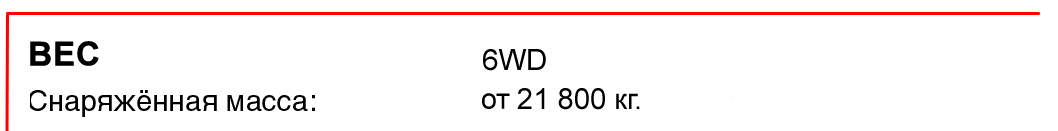 Харвестер «Komatsu 951», 6-колесный с харвестерным агрегатом «Komatsu C144»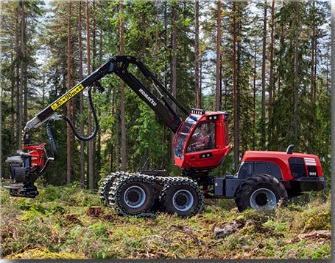 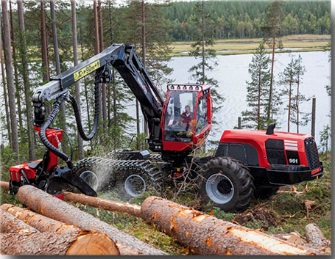 ТЕХНИЧЕСКАЯ СПЕЦИФИКАЦИЯ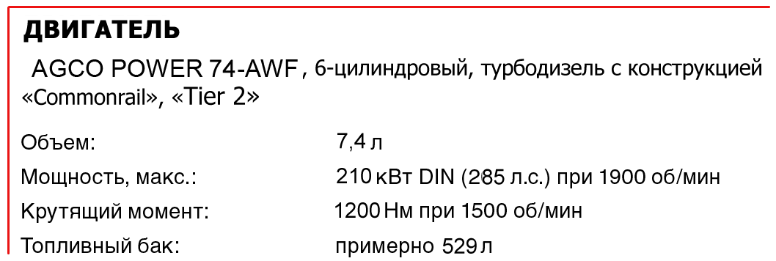 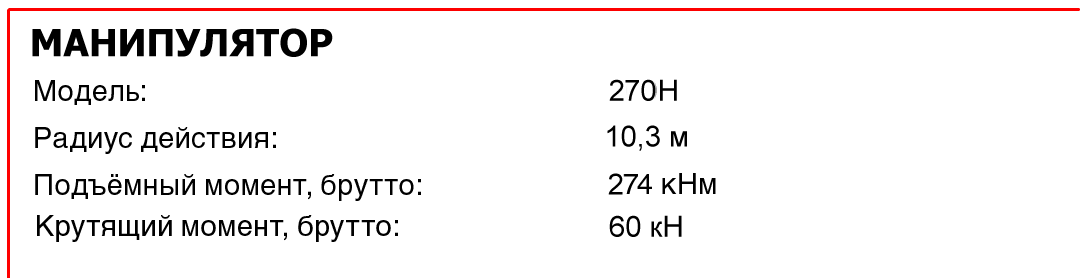 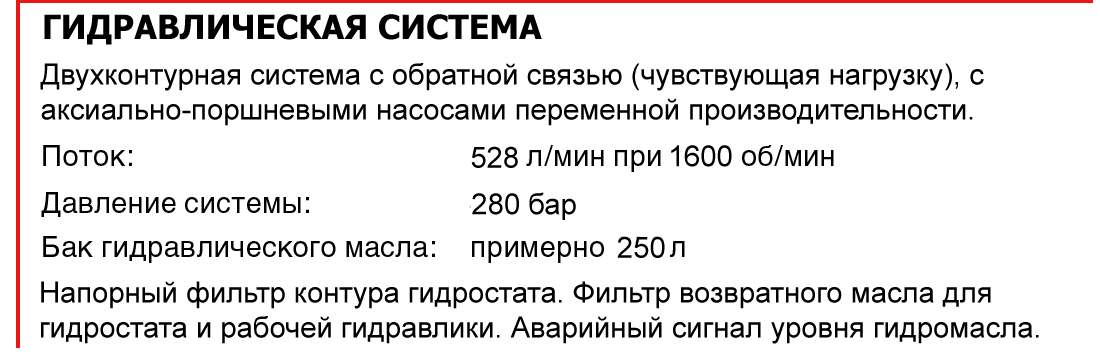 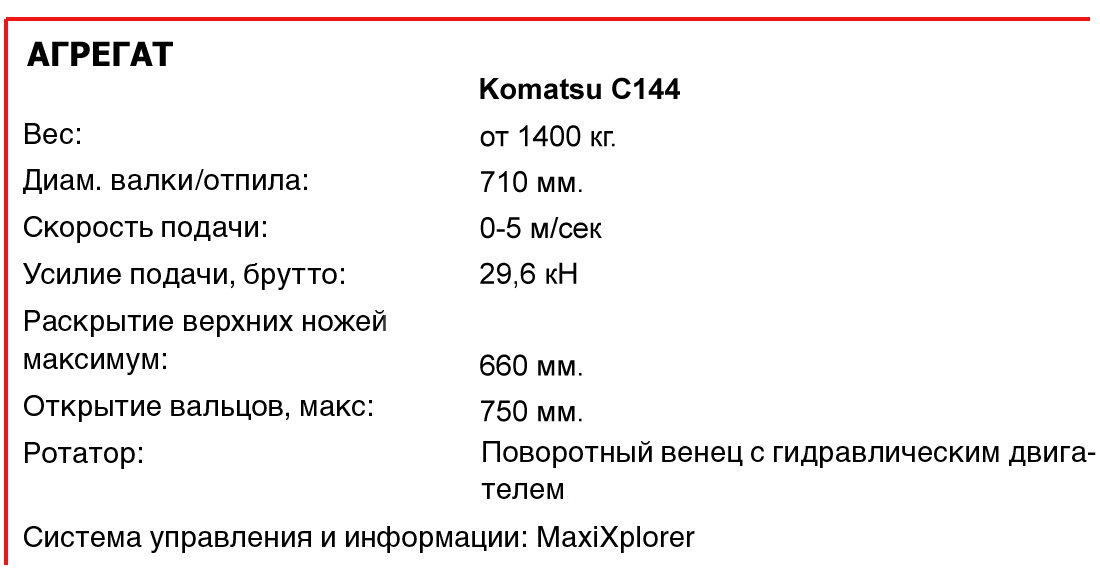 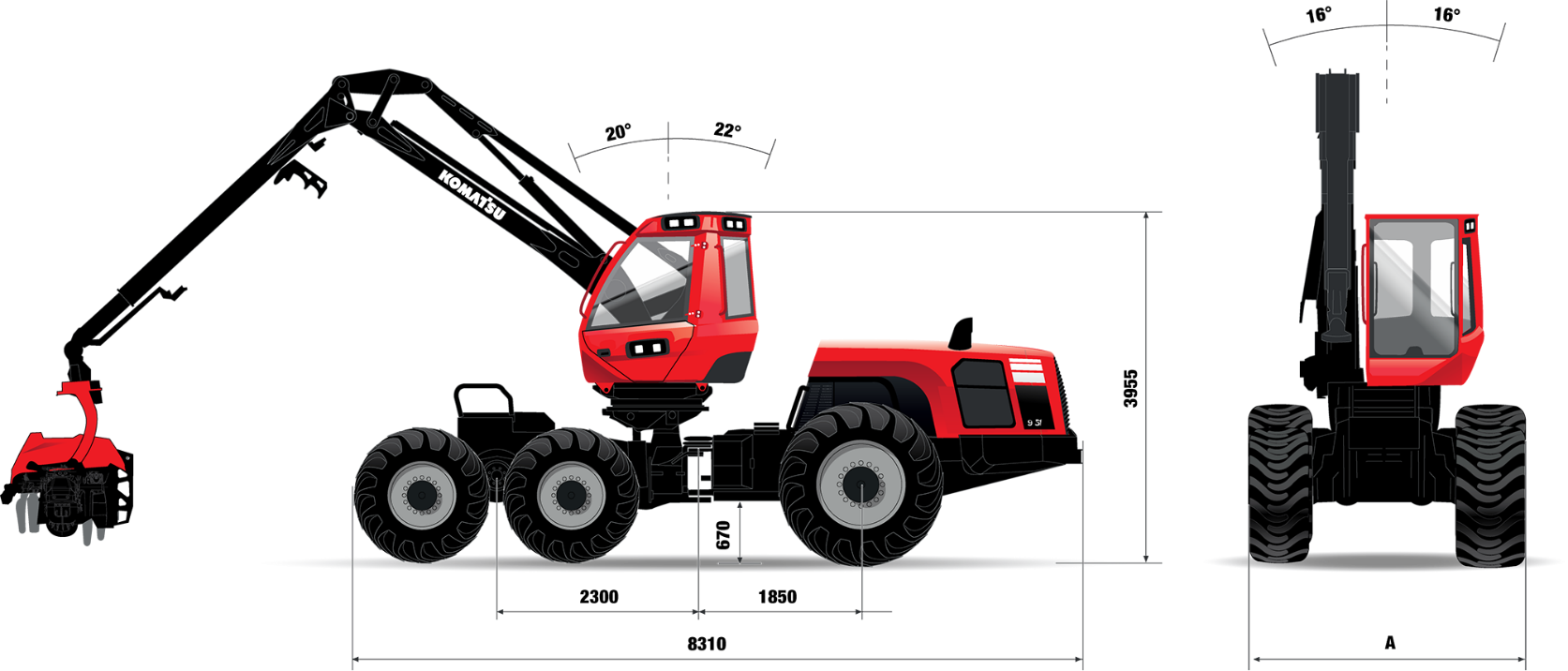 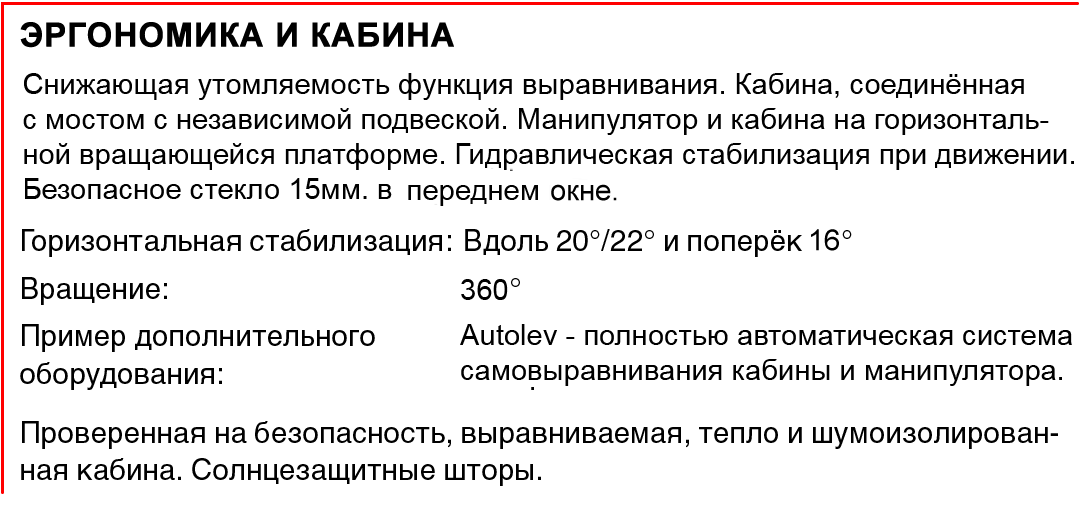 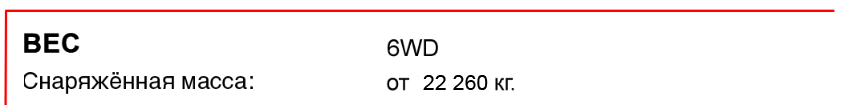 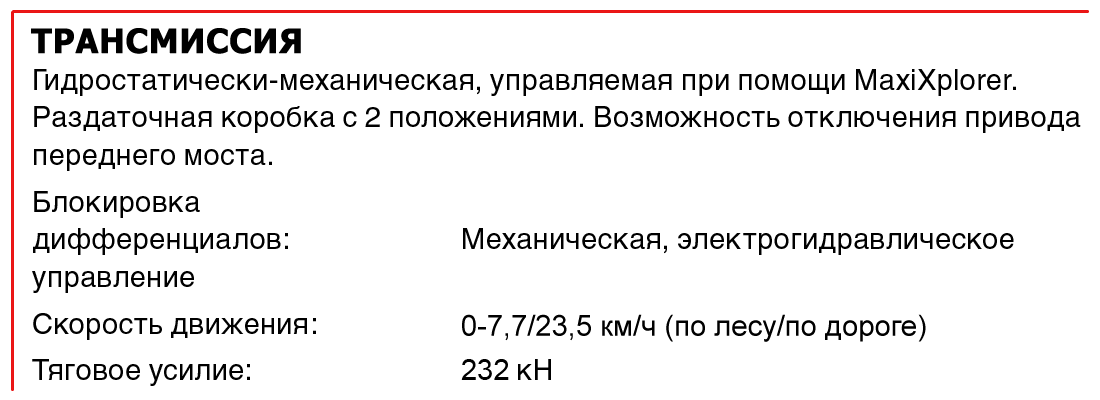 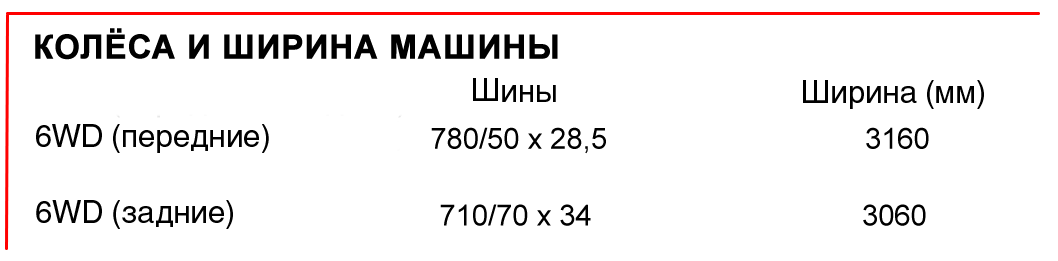 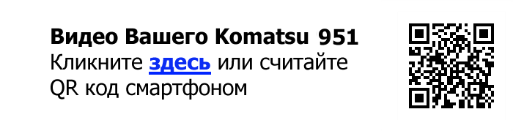 Специализированная лесная машина на базе гусеничного экскаватора «Komatsu PC200LC-8M0» c харвестерным агрегатом «Komatsu 370E» или «Komatsu S132» 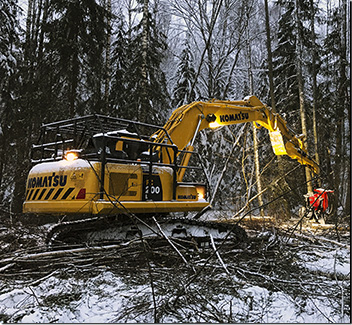 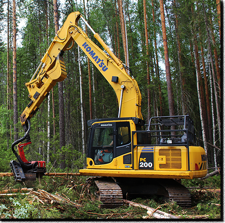 ТЕХНИЧЕСКАЯ СПЕЦИФИКАЦИЯ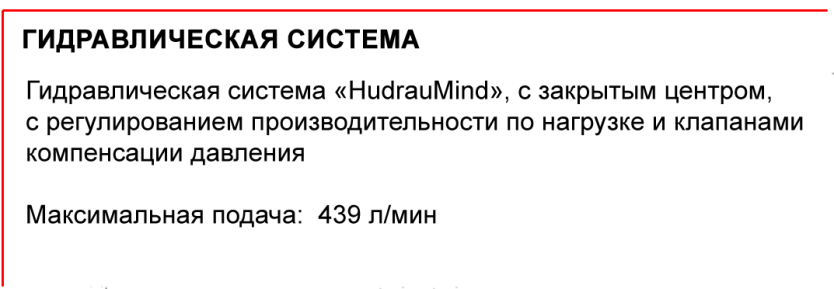 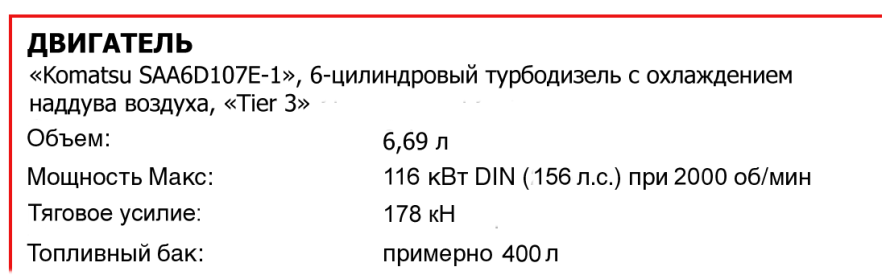 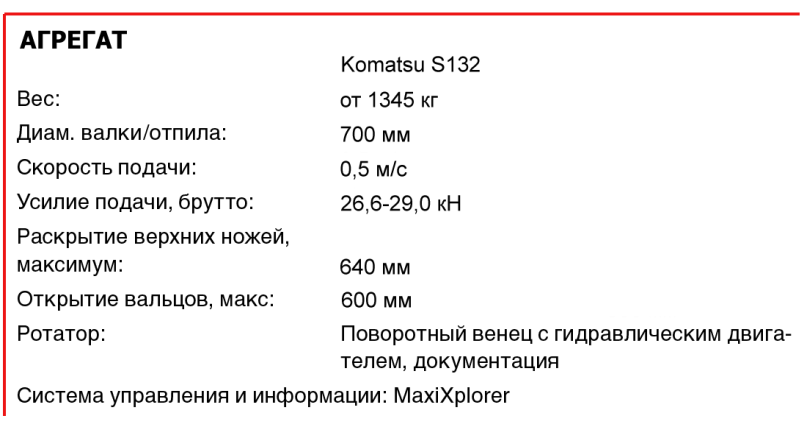 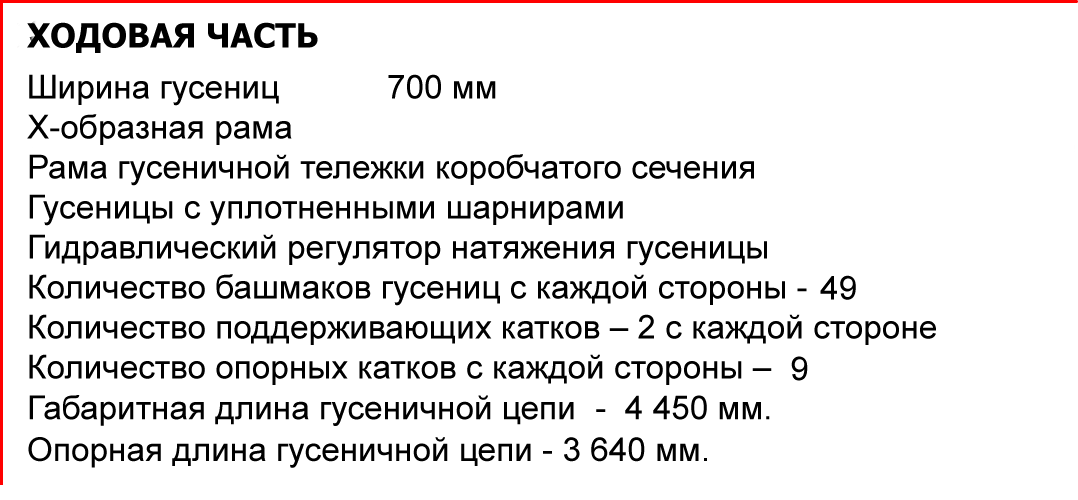 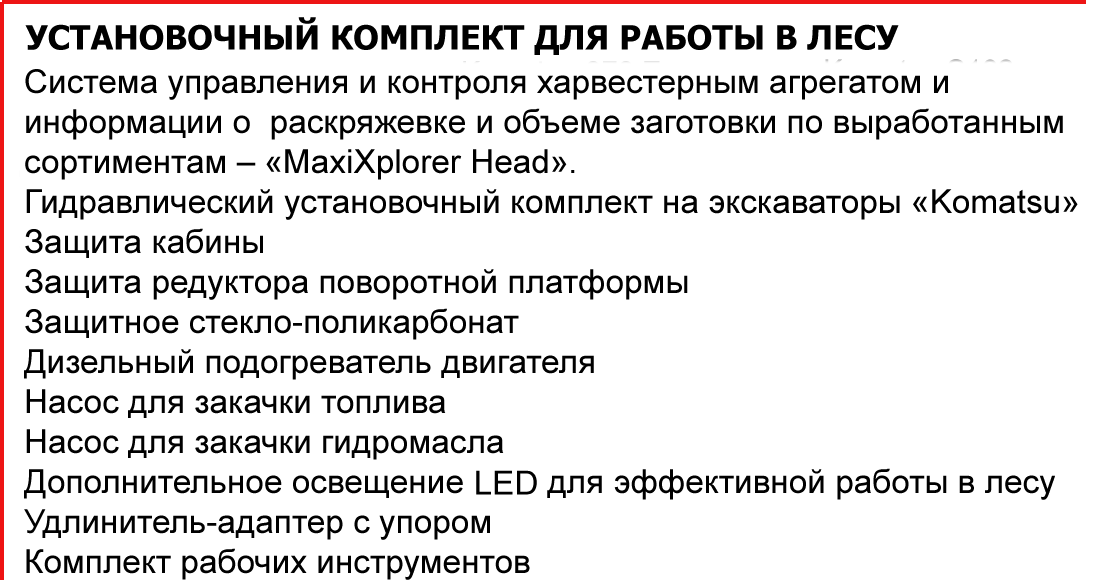 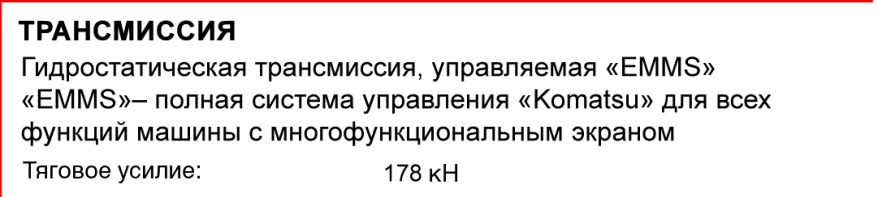 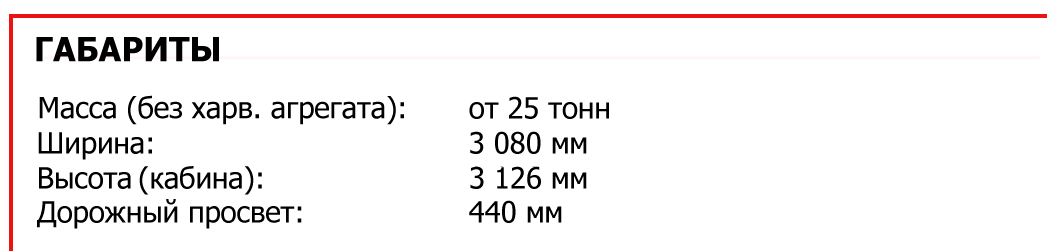 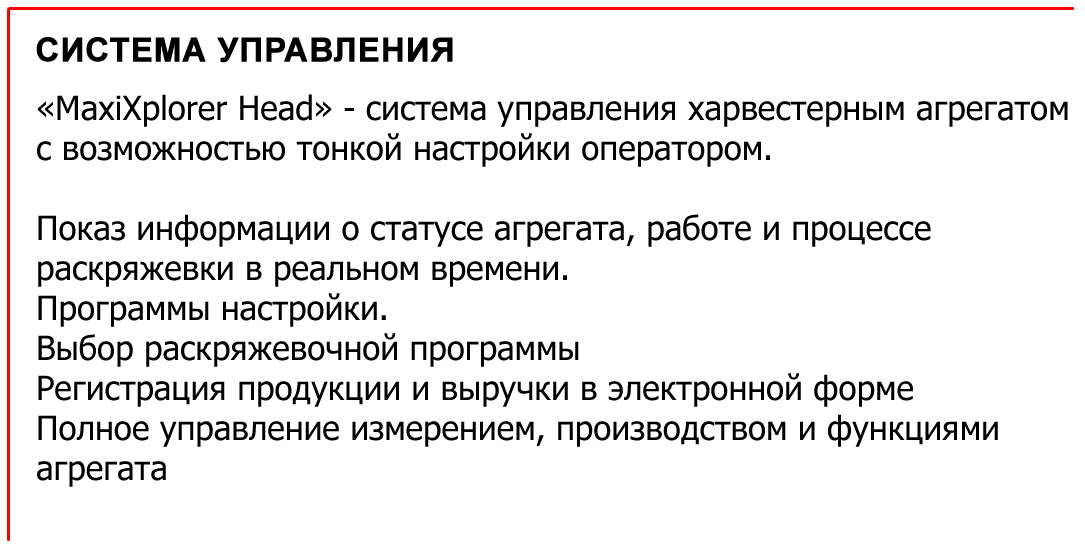 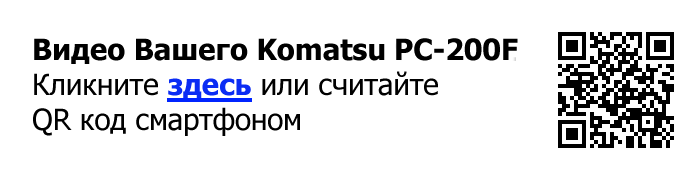 Форвардеры Komatsu Форвардер «Komatsu 855», 8-колесный, грузоподъёмность 14тн.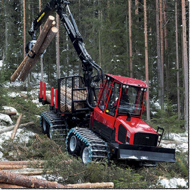 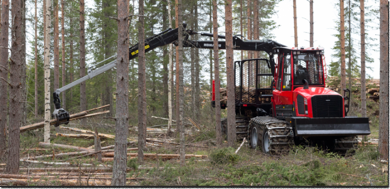 ТЕХНИЧЕСКАЯ СПЕЦИФИКАЦИЯ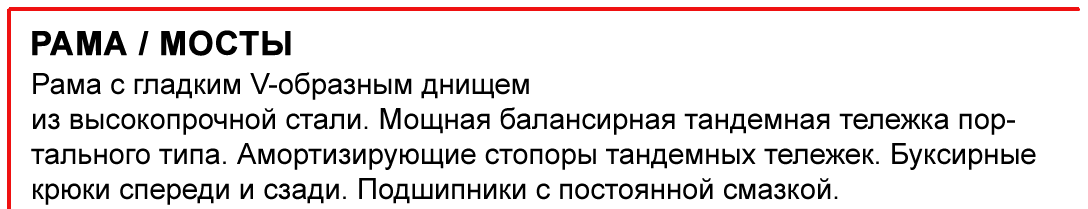 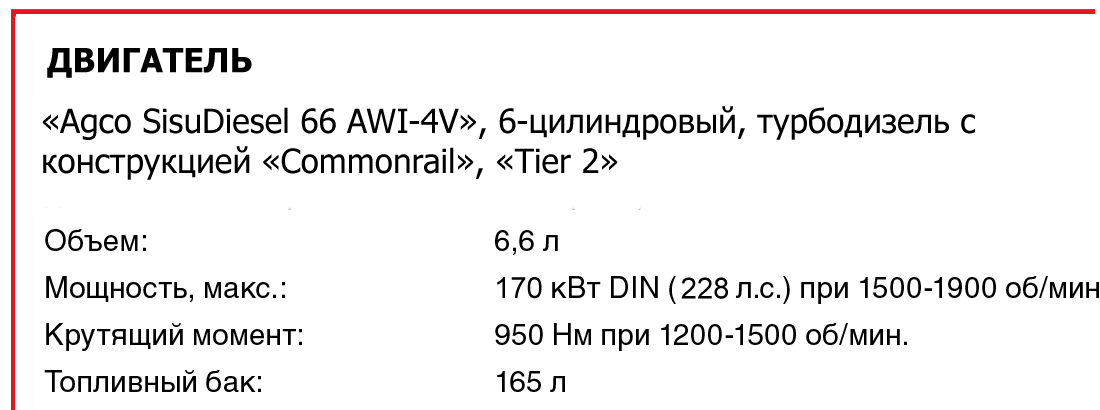 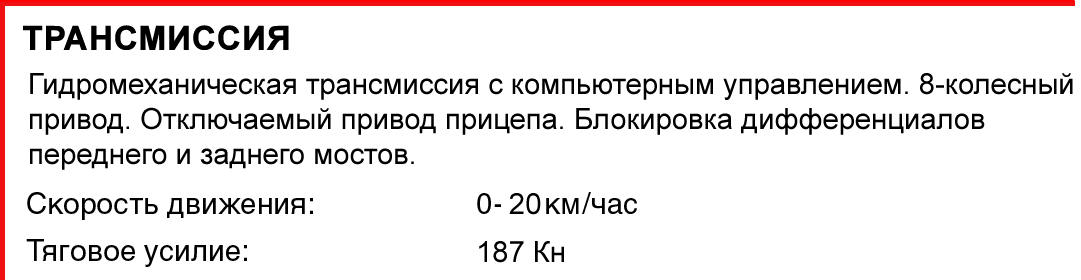 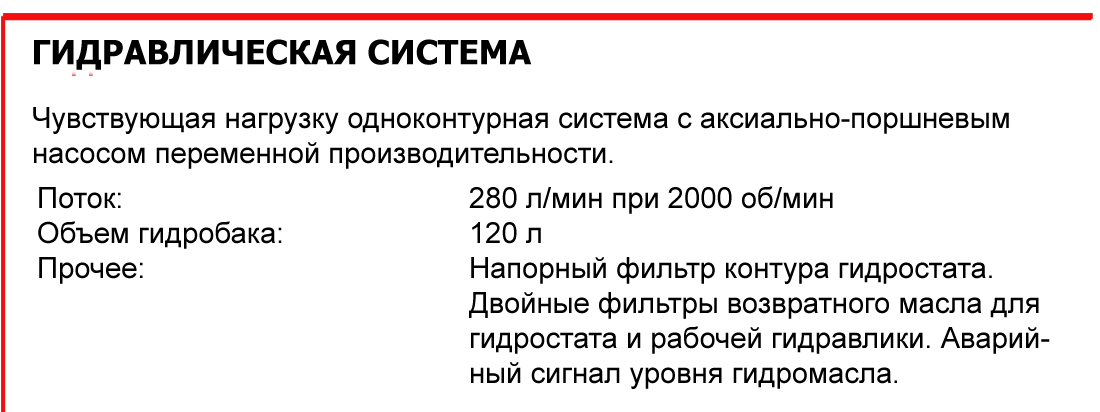 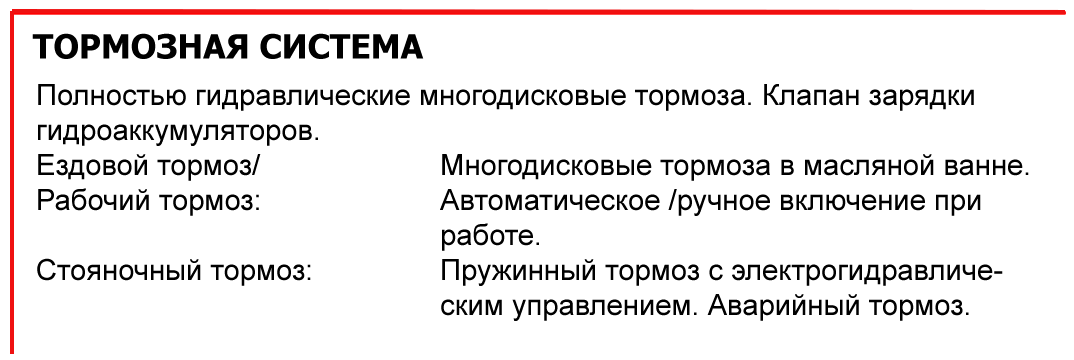 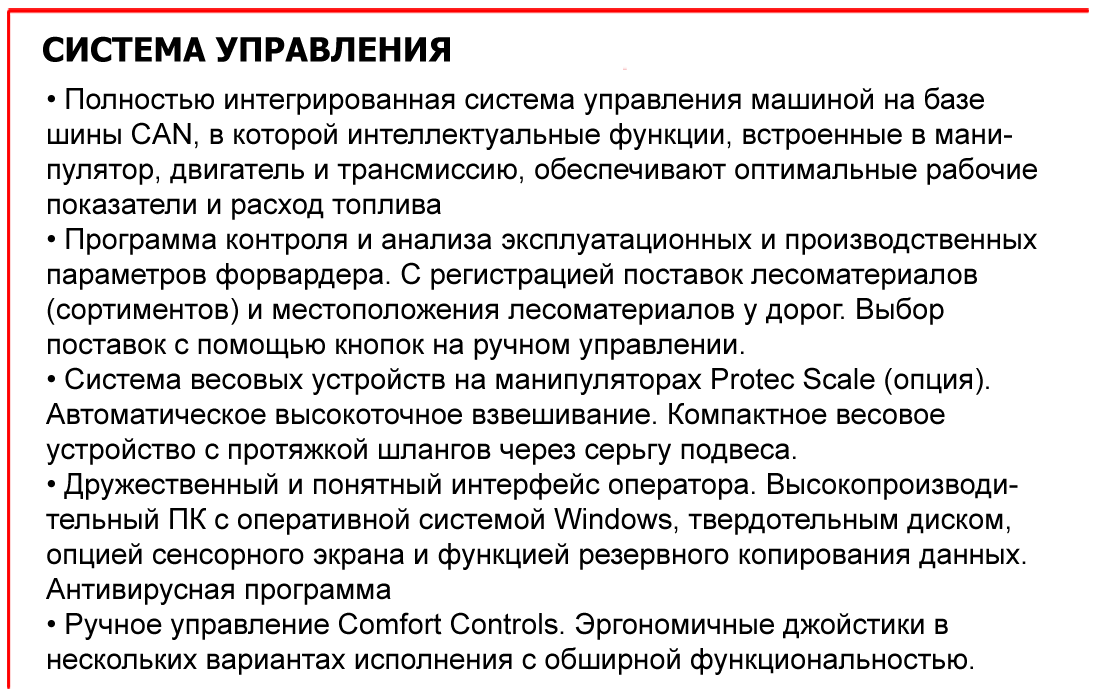 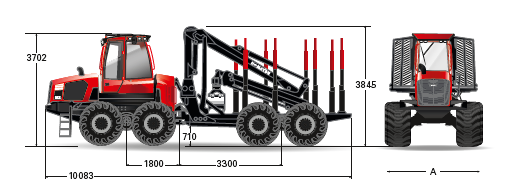 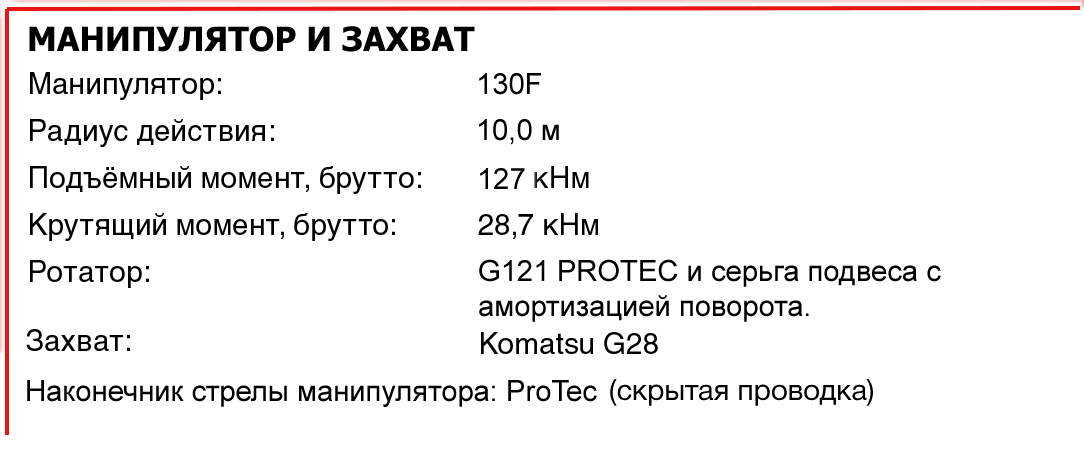 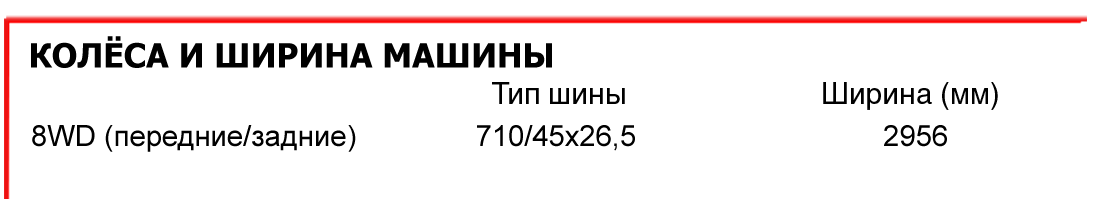 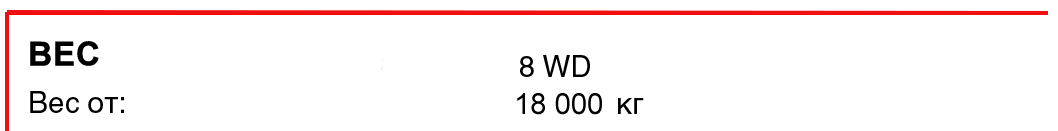 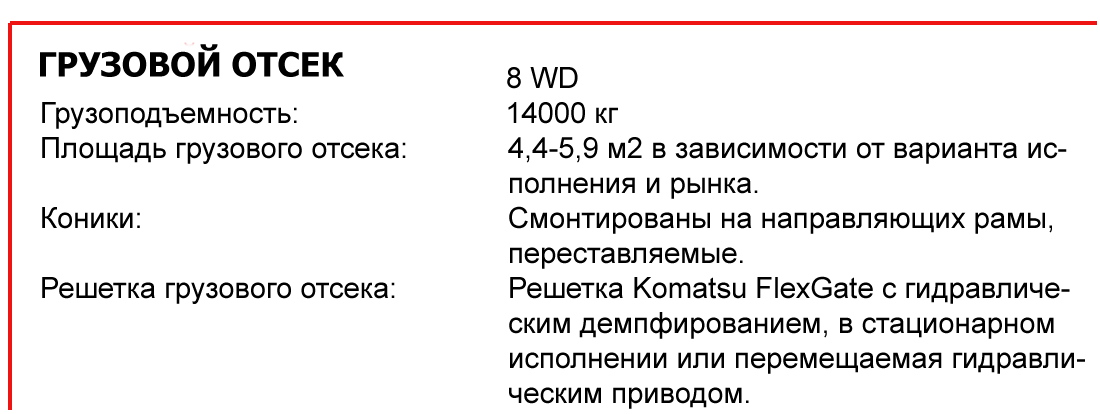 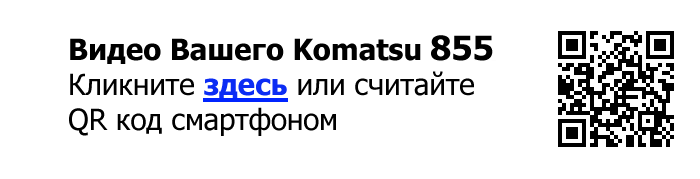 Форвардер «Komatsu 875», 8-колесный, грузоподъёмность 16тн.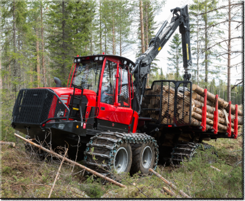 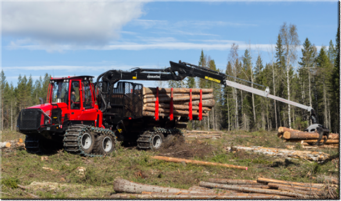 ТЕХНИЧЕСКАЯ СПЕЦИФИКАЦИЯ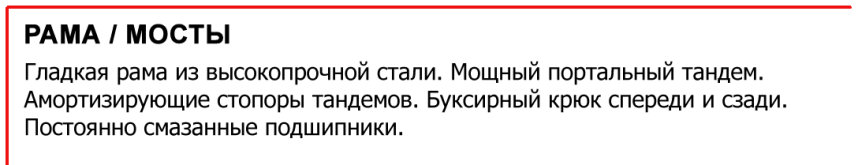 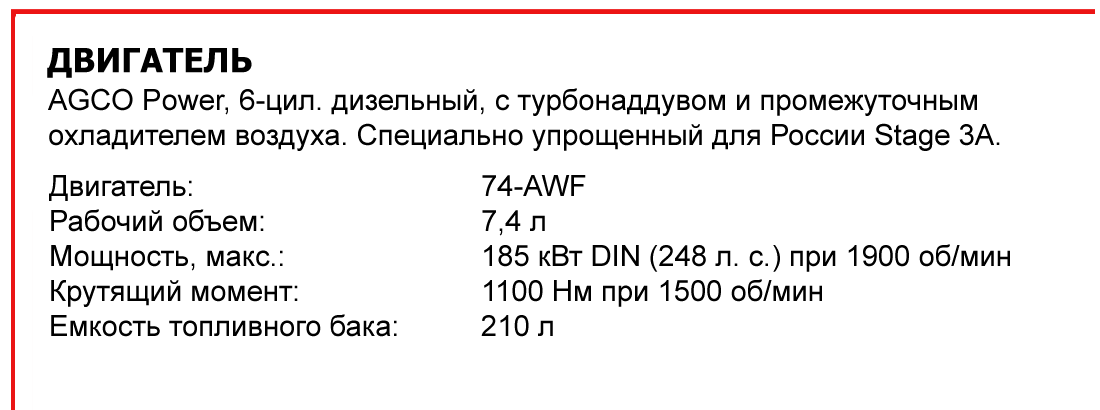 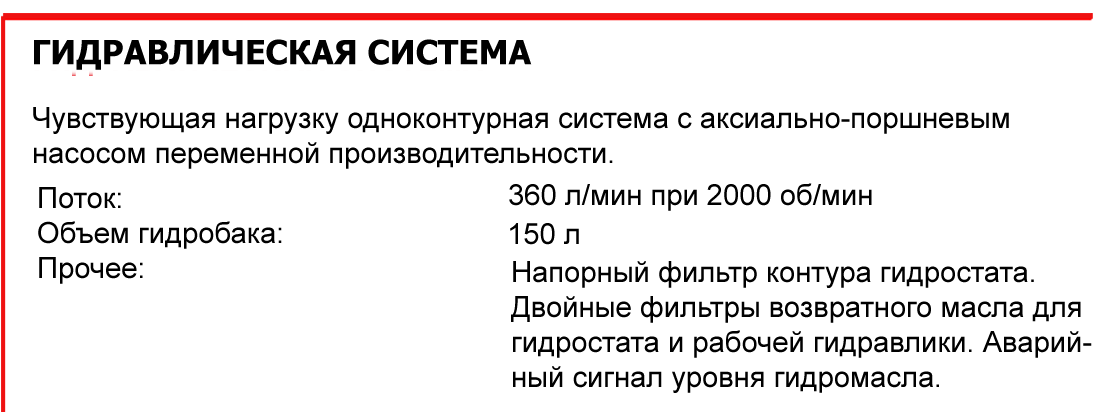 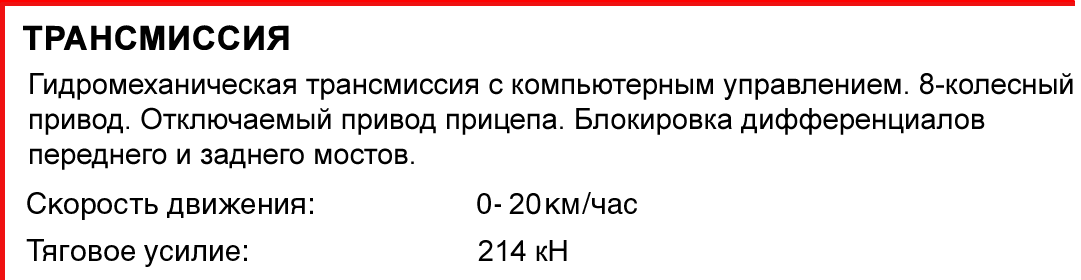 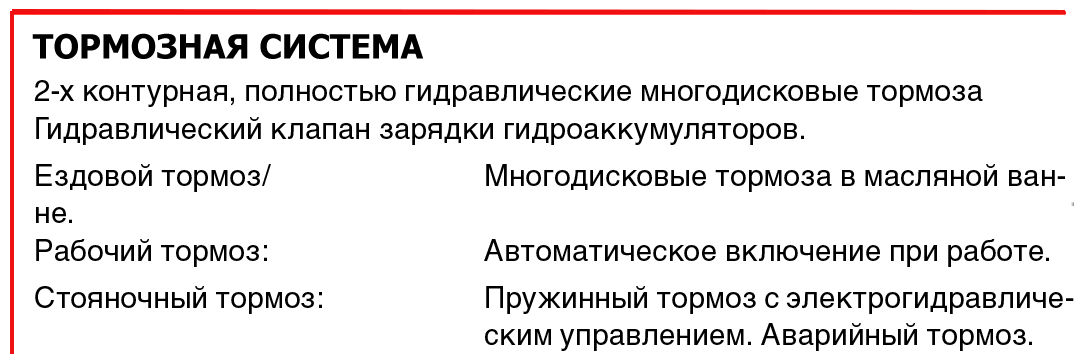 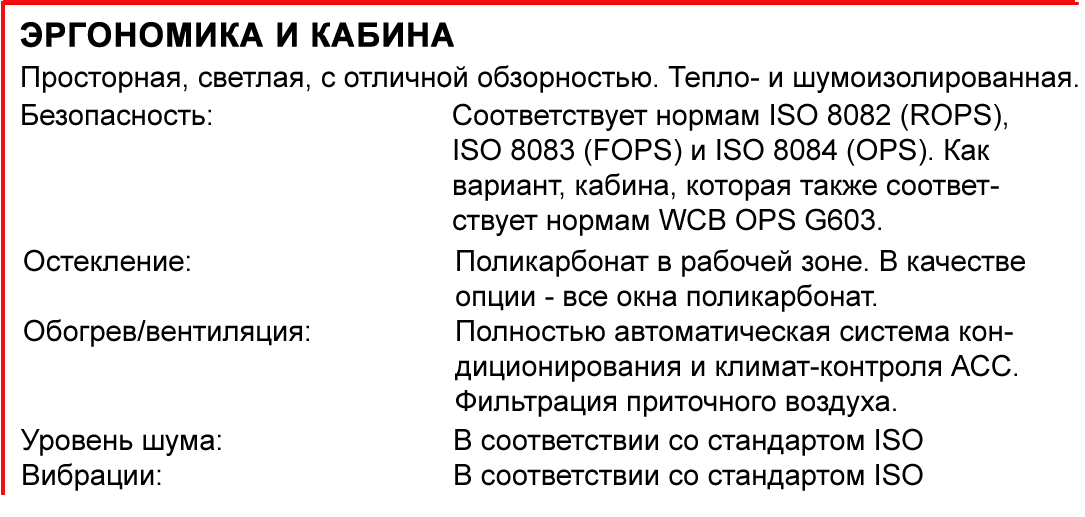 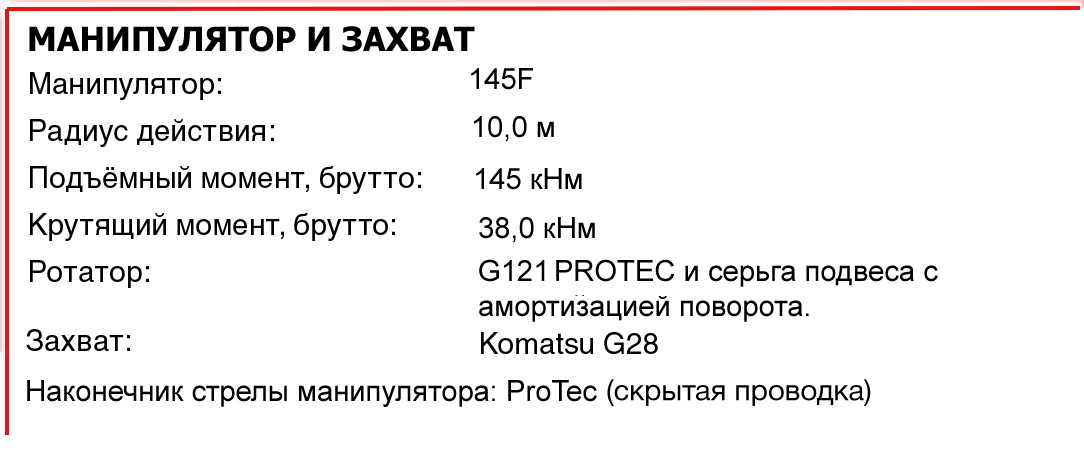 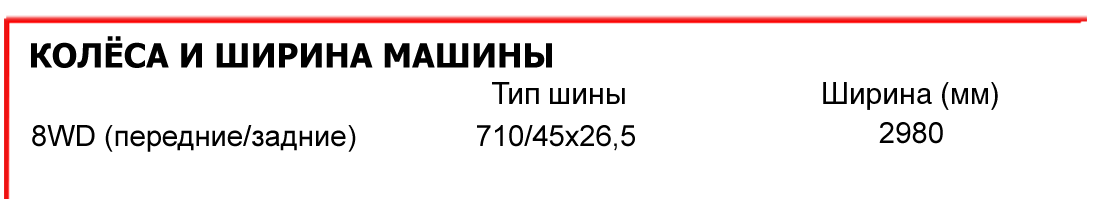 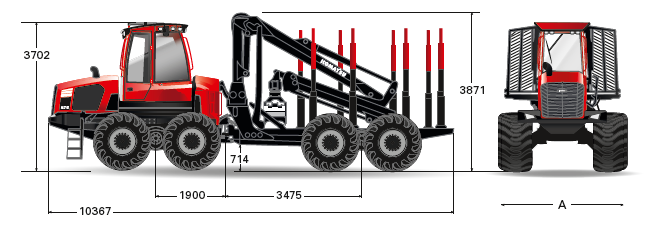 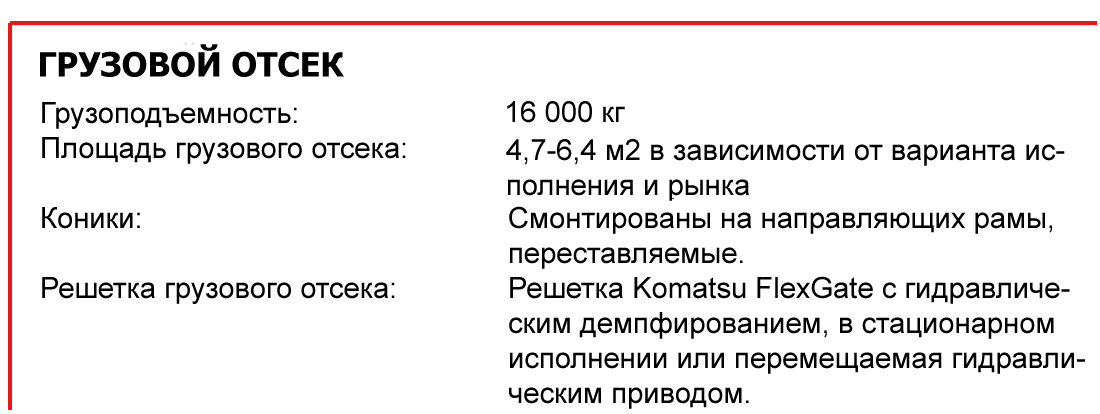 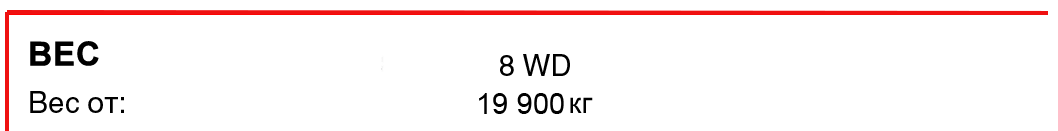 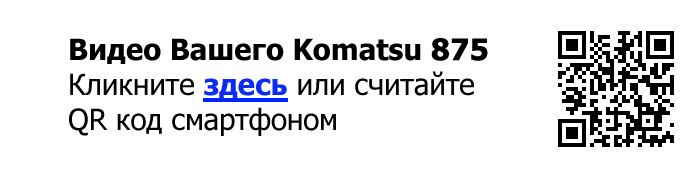 Форвардер «Komatsu 875» с лебёдочным оборудованием, 8-колесный, грузоподъёмность 16тн.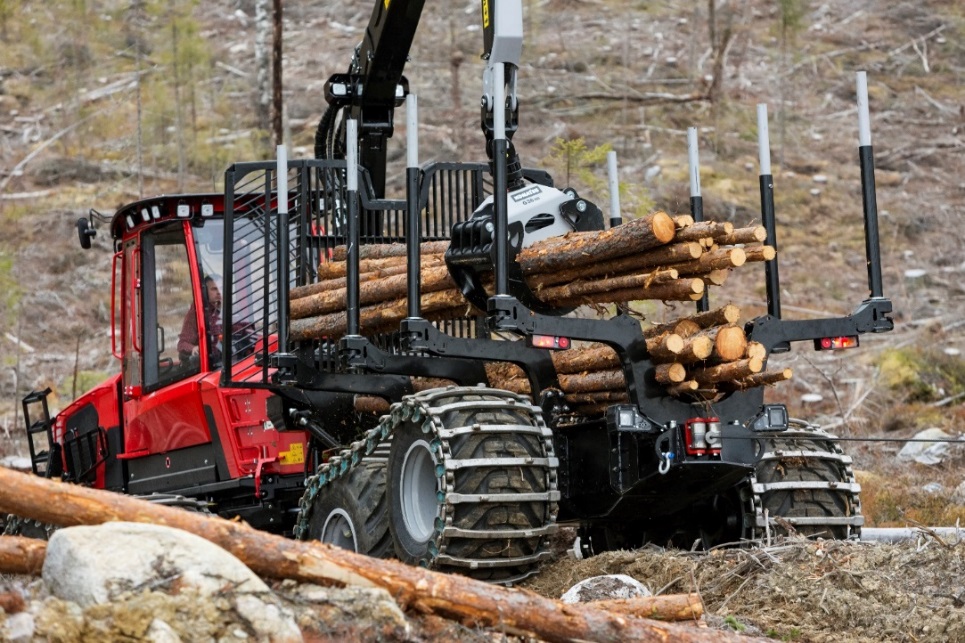 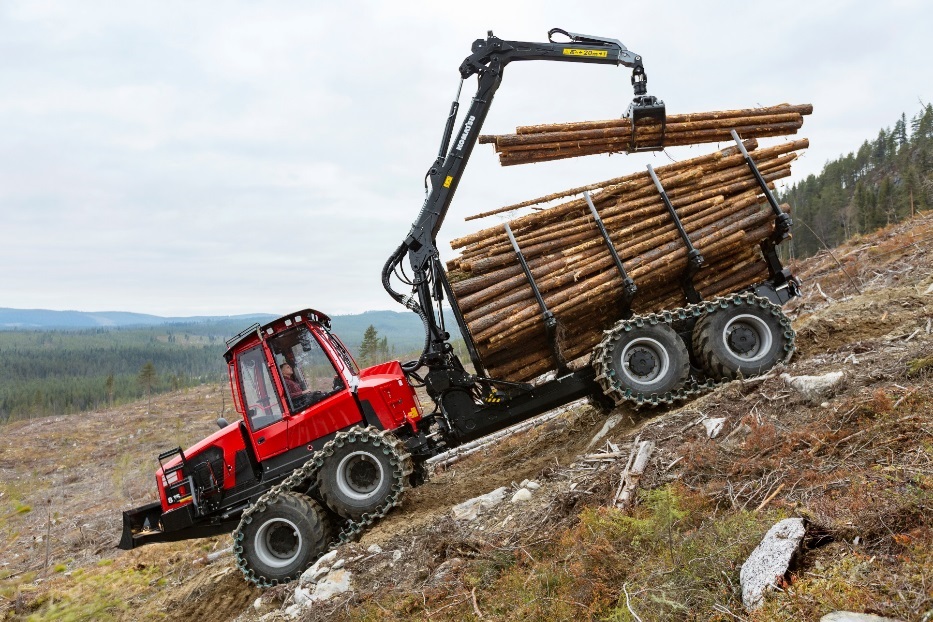 ТЕХНИЧЕСКАЯ СПЕЦИФИКАЦИЯ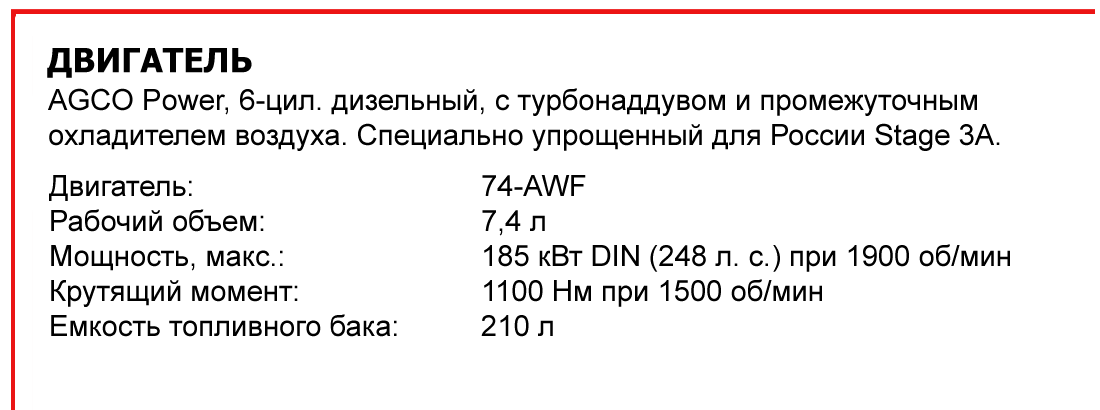 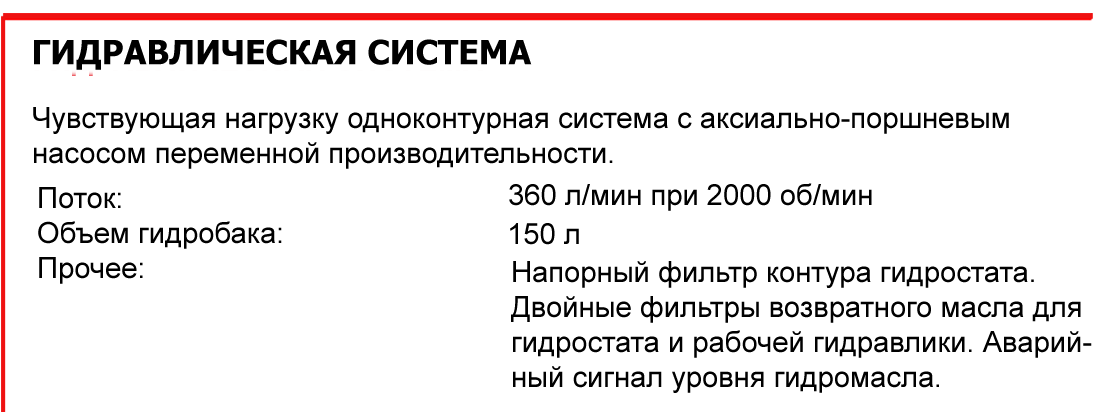 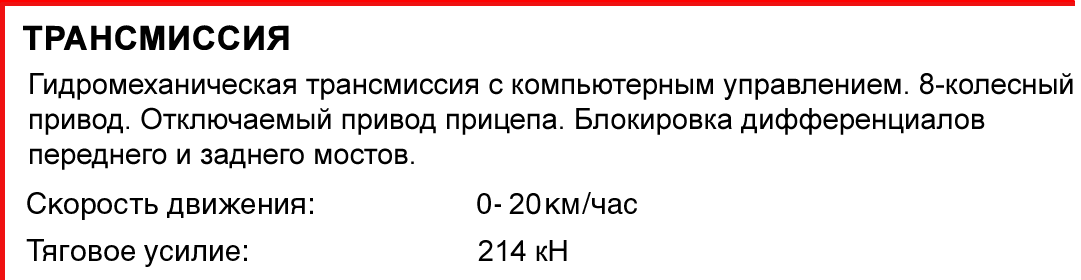 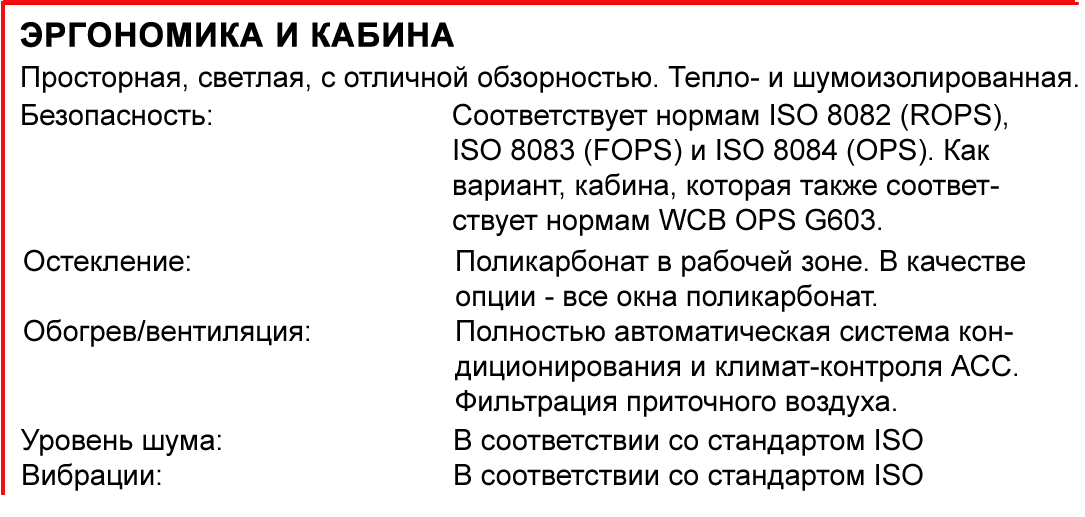 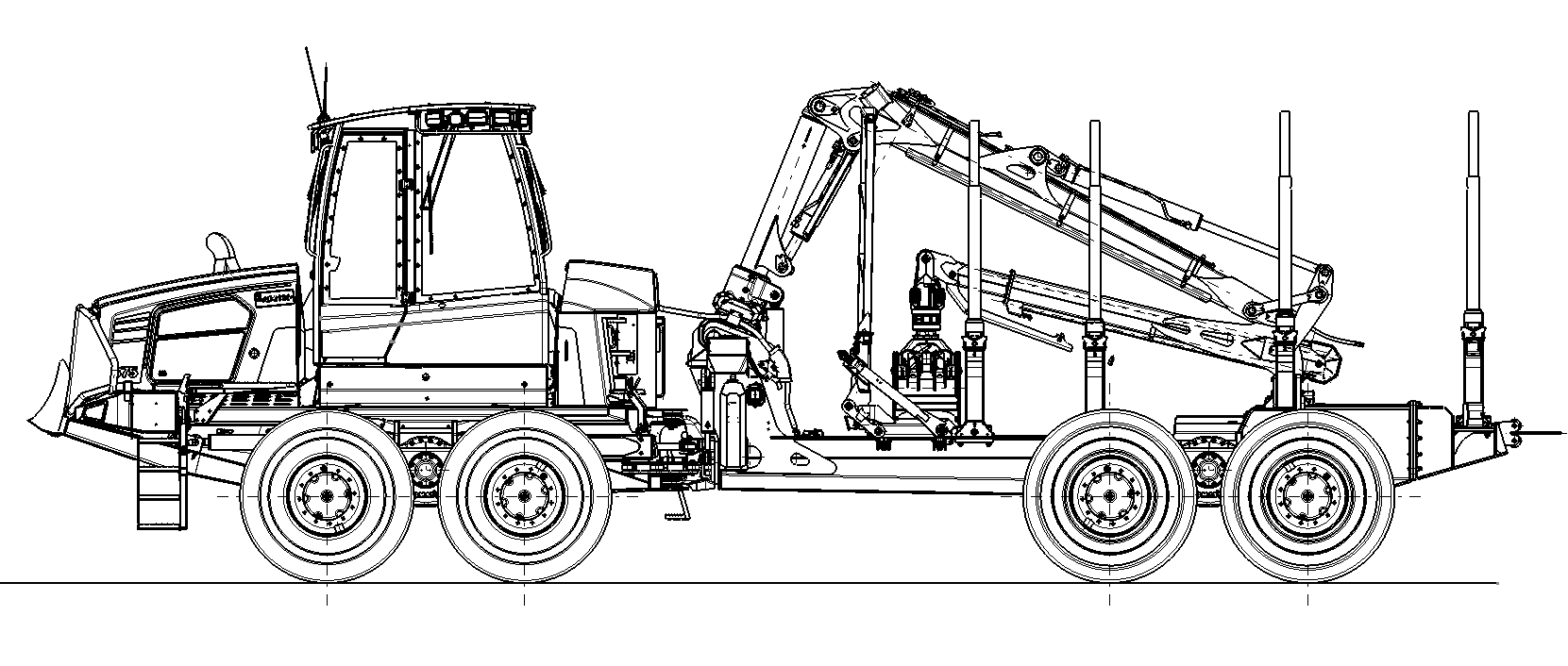 Ы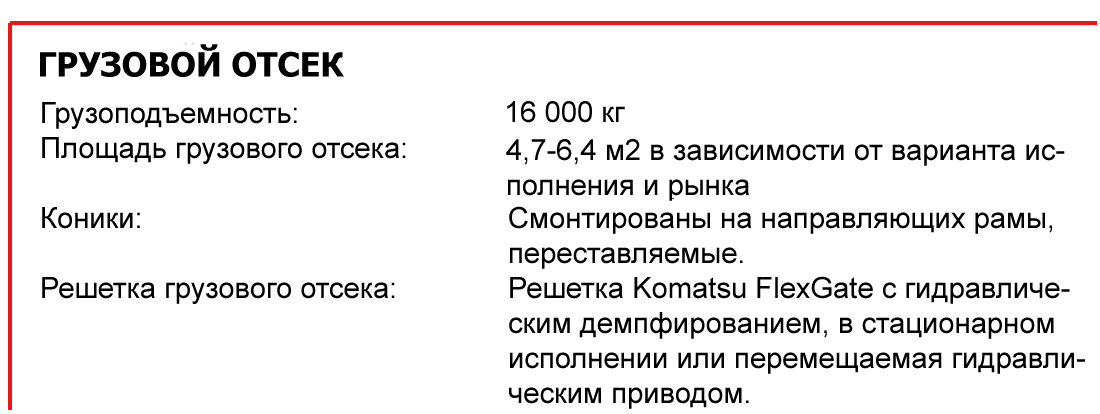 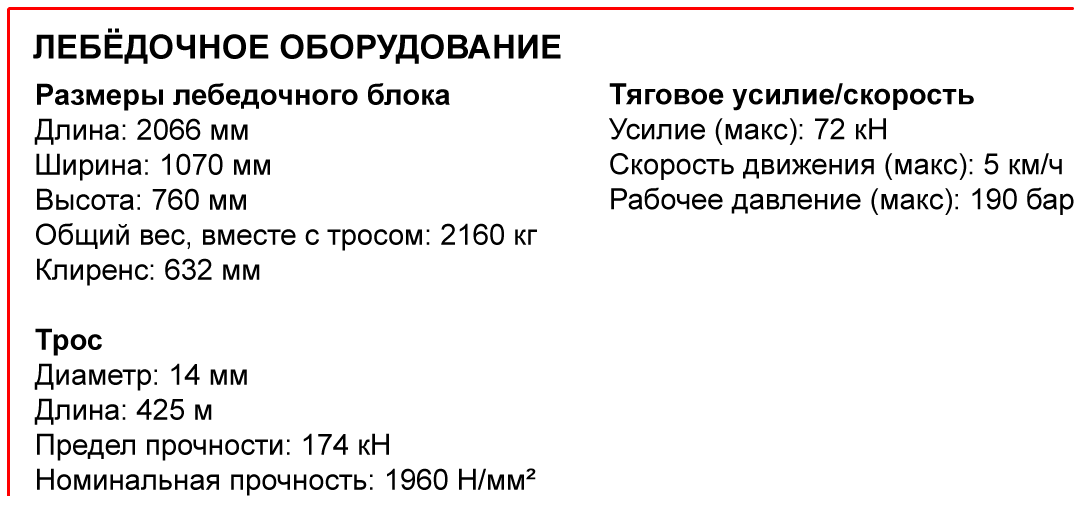 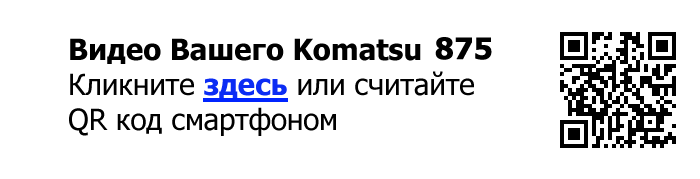 Форвардер «Komatsu 895», 8-колесный, грузоподъёмность 20тн.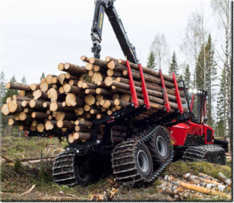 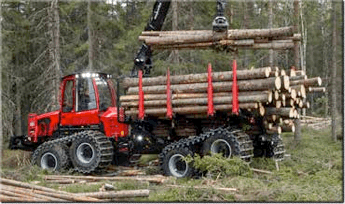 ТЕХНИЧЕСКАЯ СПЕЦИФИКАЦИЯ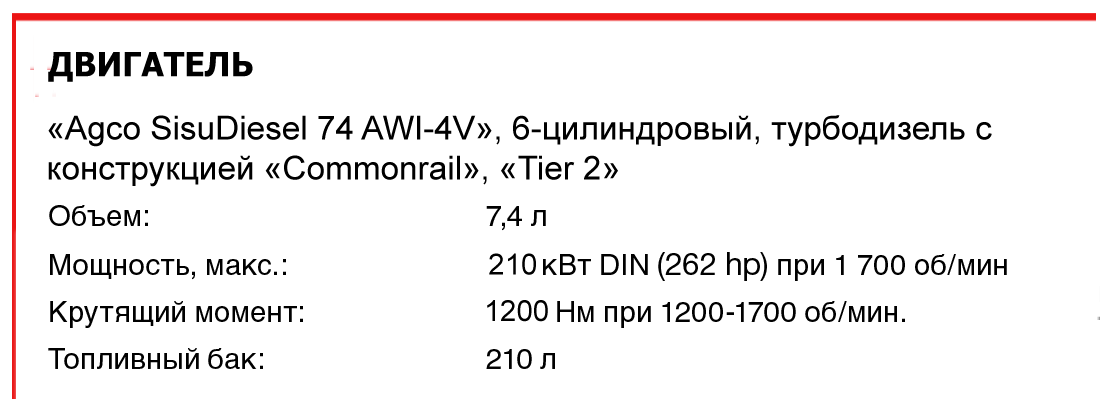 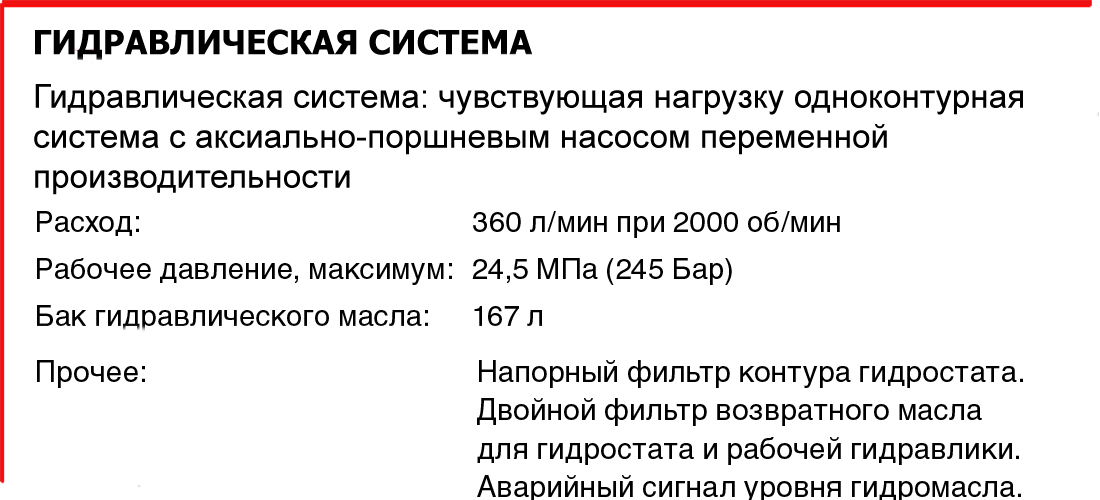 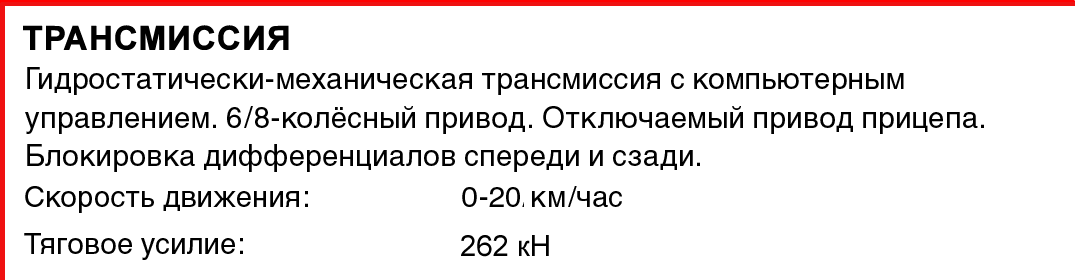 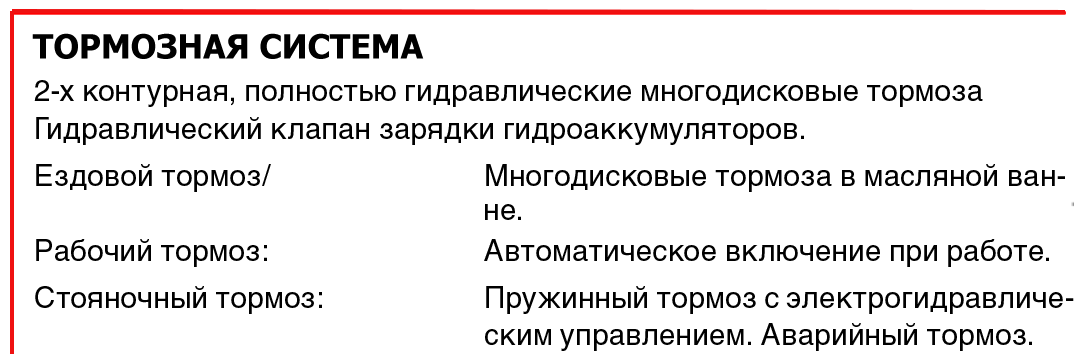 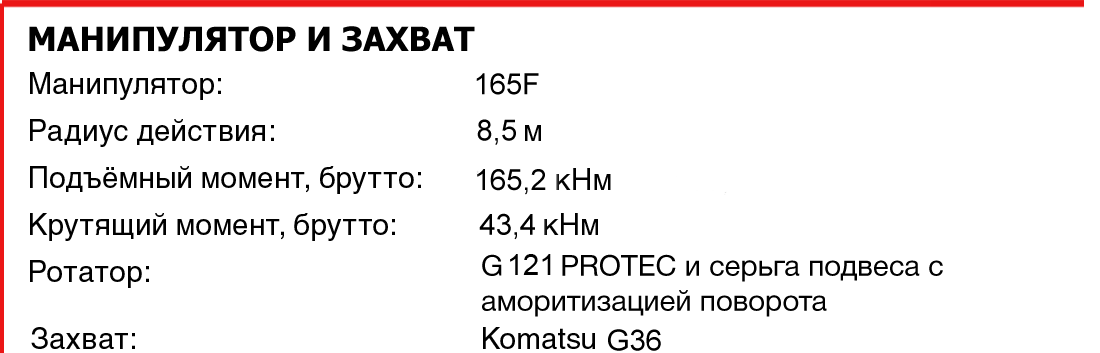 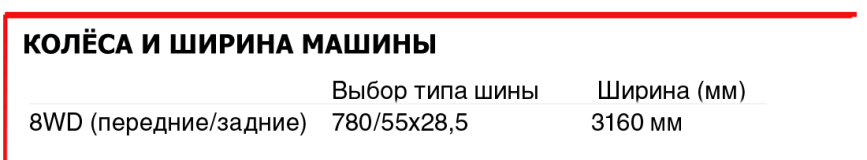 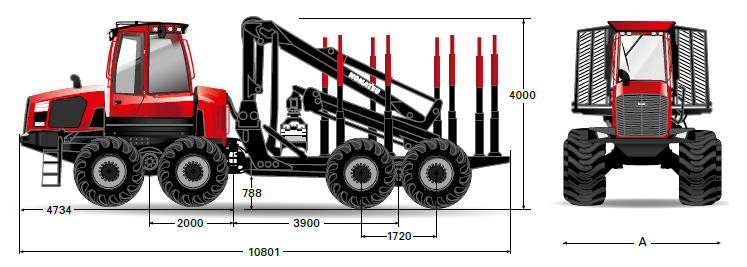 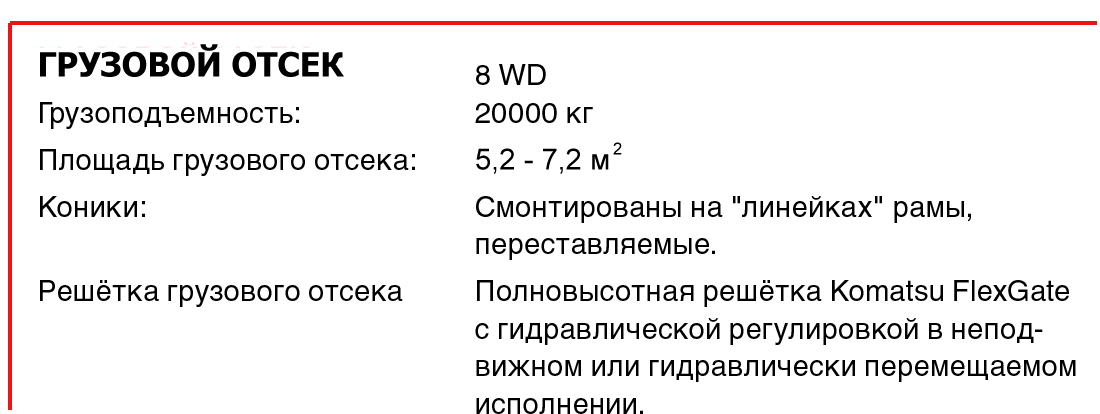 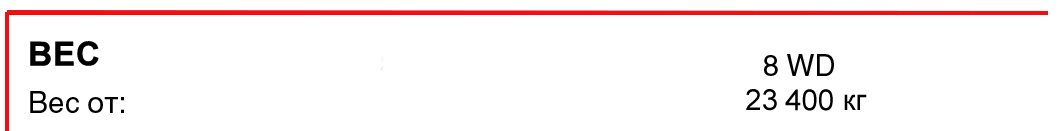 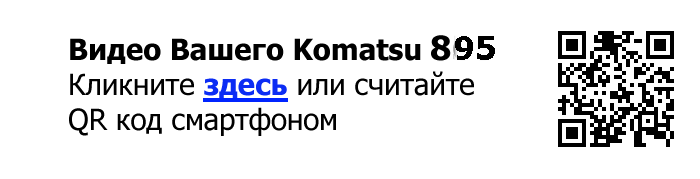 КОМПЛЕКТАЦИЯ ДЛЯ РАБОТ В РОССИИ (ВКЛЮЧЕНО В ПРЕДЛОЖЕНИЕ)	Дизельный подогреватель двигателя	Дизельный подогреватель гидравлического масла (для колесных машин)	Дополнительный фильтр для очистки топлива от воды	Электрический насос для закачки топлива	Электрический насос для закачки гидравлического масла	Солнцезащитные шторы (для колесных машин)	Набор инструментов	Инструкция по эксплуатации и обслуживанию на русском языке	Каталог запасных частей в бумажной и электронной формах	Цепи, простые, 1 пара (для колесных машин)	Гусеницы, всесезонные, 1 пара (для колесных машин)	Спецодежда для операторовШприц для смазкиСистема удалённого мониторинга KOMTRAX (для гусеничных машин)Дополнительное оборудование, устанавливаемое на лесную технику Komatsu по запросу:Для Харвестеров:- LED освещение- Автоматическая система пожаротушения- Автоматическая система центральной смазки- Защита для капота- Принтер- Холодильник- Подогреватель пищи- Маркировка сортиментов тремя цветами в харвестерном агрегате- Камера заднего вида- MaxiFleet– система мониторинга и анализа работы машины и операторовДля Форвардеров:- LED освещение- Автоматическая система пожаротушения- Автоматическая система центральной смазки - LoadFlex – механическая или гидравлическая система раздвигаемых коников     для расширения грузового отсека. Устройство для определения веса входит    в комплект- Дополнительные разделительные стойки- Система отслеживания рабочего времени в MaxiXplorer- Принтер- Бульдозерный отвал- Вакуумный насос- Холодильник- Подогреватель пищи- Рулевое управление- Камера заднего и/или переднего вида- Дополнительное освещение в кабине- Поворотное кресло на 220°- Защита для капота- MaxiFleet – система мониторинга и анализа работы машины и операторовСтоимость дополнительного оборудования может быть сообщена по запросу.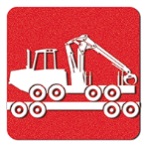 Срок поставки машин Komatsu: в течение 1 – 6 месяцев с даты заключения договора зависимости от моделей машин.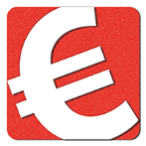 Стоимость лесозаготовительной техники в указанной комплектации:Харвестеры:Харвестер Komatsu 901 - 6 колесный с харвестерным агрегатом Komatsu С93для выборочных и небольших сплошных рубокЦена на условиях франко-склад Санкт-Петербург – 000 000-00  Евро за 1 ед. Стоимость включает в себя таможенную очистку и НДС 18%Харвестер Komatsu 911 - 6 колесный с харвестерным агрегатом Komatsu С123 для выборочных и сплошных рубокЦена на условиях франко-склад Санкт-Петербург – 000 000-00 Евро за 1 ед. Стоимость включает в себя таможенную очистку и НДС 18%Харвестер Komatsu 931 6-колесный с харвестерным агрегатом Komatsu S132 для выборочных и сплошных рубокЦена на условиях франко-склад Санкт-Петербург – 000 000-00 Евро за 1 ед. – с агрегатом Komatsu S132Стоимость включает в себя таможенную очистку и НДС 18%Харвестер Komatsu 951-6 колесный с харвестерным агрегатом Komatsu C144 для выборочных и сплошных рубок в трудных условиях для работы с крупным лесом Цена на условиях франко-склад Санкт-Петербург – 000 000-00 Евро за 1 ед. Стоимость включает в себя таможенную очистку и НДС 18%Специализированная лесная машина на базе гусеничного экскаватора «Komatsu PC200LC-8M0» c харвестерным агрегатом «Komatsu S132» для выборочных и сплошных рубокЦена на условиях франко-склад Санкт-Петербург – 00 000 000 Руб. за 1 ед. Стоимость включает в себя таможенную очистку и НДС 18%Форвардеры:Форвардер Komatsu 855-8 колесный, грузоподъемность 14 тоннЦена на условиях франко-склад Санкт-Петербург – 000 000-00 Евро за 1 ед. Стоимость включает в себя таможенную очистку и НДС 18%Форвардер Komatsu 875-8 колесный, грузоподъемность 16 тоннЦена на условиях франко-склад Санкт-Петербург – 000 000-00 Евро за 1 ед. Стоимость включает в себя таможенную очистку и НДС 18%Форвардер Komatsu 895-8 колесный, грузоподъемность 20 тоннЦена на условиях франко-склад Санкт-Петербург – 000 000-00 Евро за 1 ед. Стоимость включает в себя таможенную очистку и НДС 18%Условия платежа:20 % стоимости поставляемого оборудования – после подписания договора поставки и80 % стоимости поставляемого оборудования после уведомления Покупателя Продавцом о готовности оборудования к отгрузке;также возможная форма платежа – подтвержденный безотзывный аккредитив в пользу Продавца илифинансирование через лизинг от: «Дойче Лизинг Восток», «Балтийский лизинг», «Универсальная Лизинговая Компания», «Интерлизинг», «Сименс Финанс», «Балтийский лизинг», «РЕСО-Лизинг», «SEB Лизинг», «ВЭБ-лизинг» и другие лизинговые компании ОБУЧЕНИЕ ОПЕРАТОРОВ И МЕХАНИКОВ 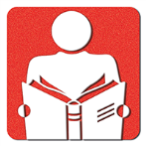 (ВКЛЮЧЕНО В ПРЕДЛОЖЕНИЕ)Обучение операторов проводится в нашем центре обучения лесных машин Komatsu в Санкт-Петербурге и/или в региональных центрах подготовки Komatsu Forest до поставки техники следующим образом:4 человека на машину, в течение 5 рабочих дней. Кроме того по согласованию с Покупателем после поставки техники с целью углубления знаний и улучшения практических навыков к Покупателю будет направлен опытный инструктор для проведения практических занятий всего на 5 дней для одного рабочего объекта/делянки.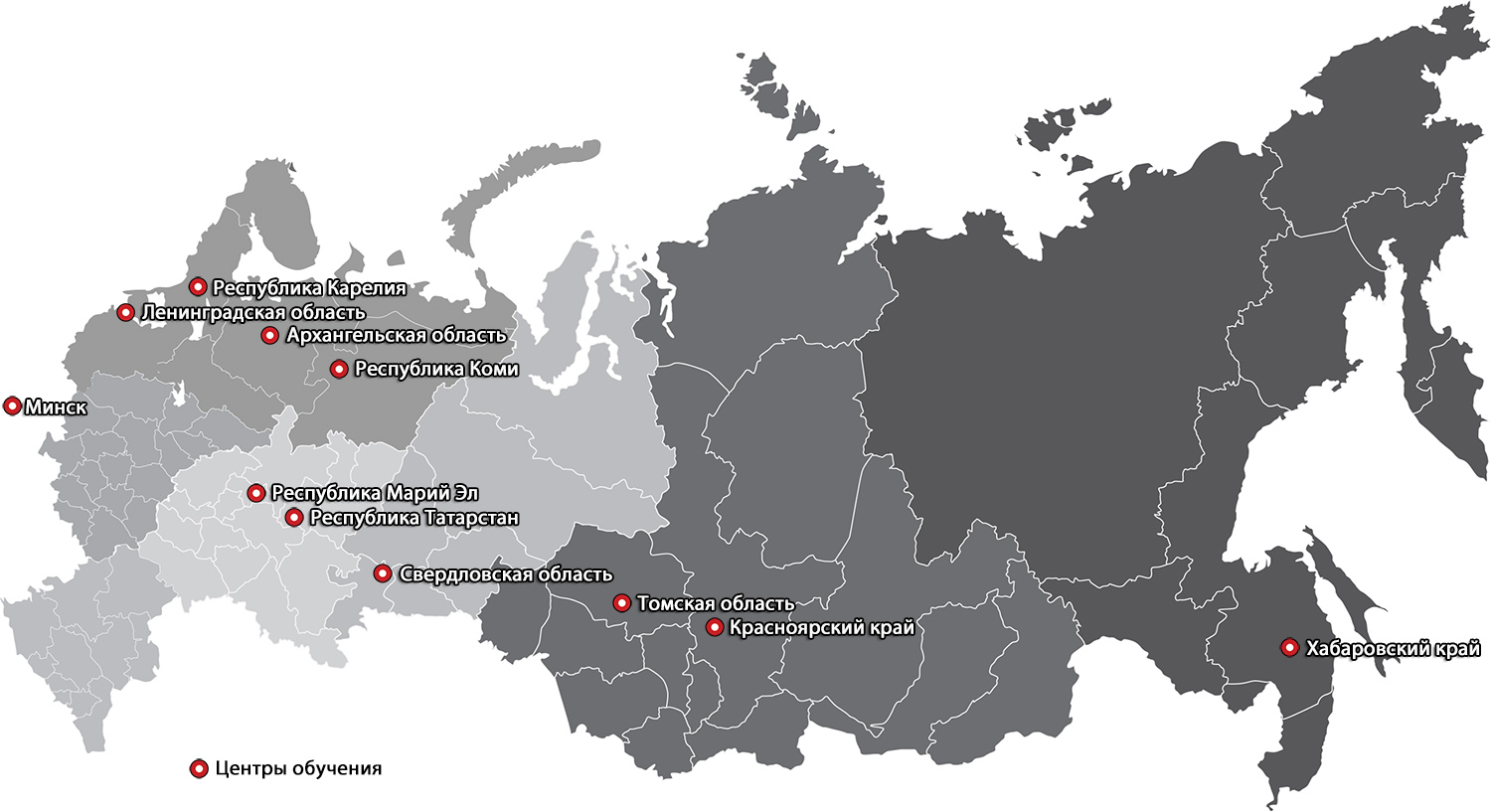 Обучение механиков 1-4 человека – в зависимости от количества машин. Обучение в течение 3 недель следующим образом: 1 неделя - занятия в центре лесных машин Komatsu в Санкт-Петербурге и/или в региональных центрах подготовки Komatsu Forest – теория обслуживания и практика управления лесными машинами Komatsu; 2 неделя – получение практических навыков операторов на делянке; 3 неделя – специализированное обучение по обслуживанию техники Komatsu.Вся документация по эксплуатации, техническому обслуживанию и ремонту техники Komatsu предоставляется на русском языке на бумажных и электронных носителях. Также все компьютерные программы, используемые на нашей технике, переведены на русский язык.  Со своей стороны, до начала обучения мы предоставляем в письменном виде программы обучения по всем специальностям и выдаем удостоверения всем участникам обучения, которые сдали экзамены курсов.Гарантия на нашу новую технику – 12 месяцев с даты поставки или 2000 моточасов, в зависимости от того, какое из условий будет выполнено первым.Ввод в эксплуатацию и первое ТО осуществляется специалистом Komatsu Forest.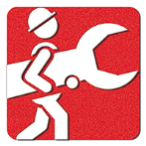 Организация гарантийного и послепродажного обслуживания.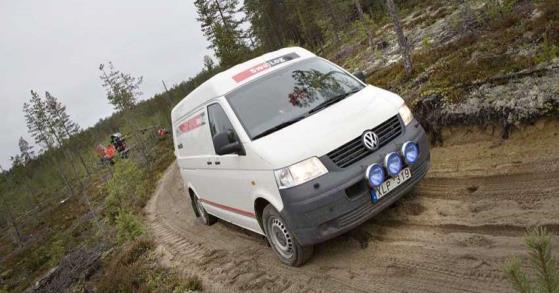 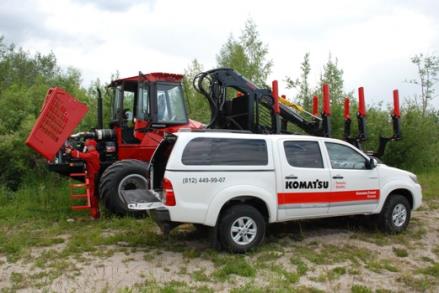 На территории *** области нашим официальным региональным дилером является ООО «***». Специалисты Komatsu Forest Russia при необходимости консультируют механиков ООО «***», а также регулярно проводят курсы повышения квалификации и осуществляют необходимую информационную и техническую поддержку.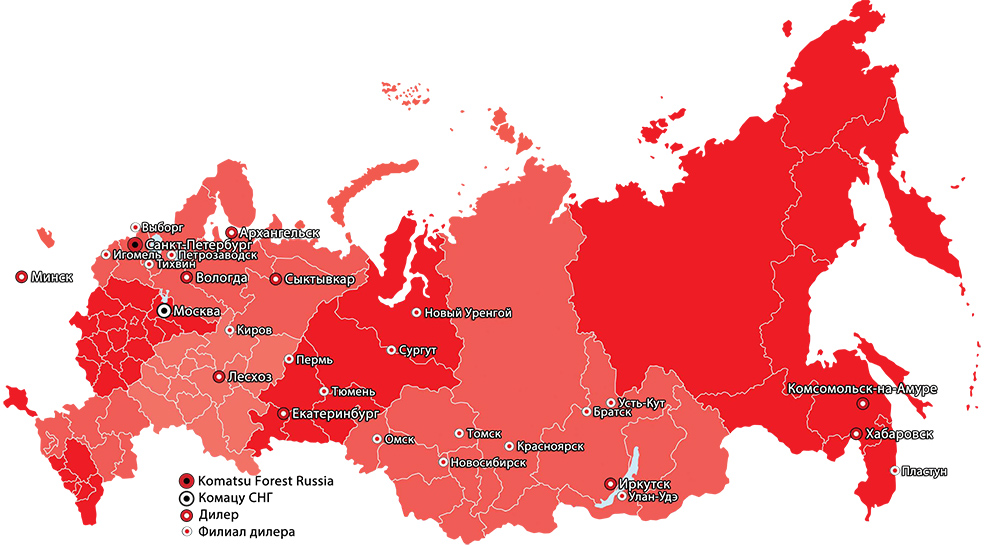 Мы рады сообщить Вам, что растаможенных запасных частей на складах Komatsu Forest Russia более чем на 6 млн. Евро, что существенно облегчает работу по поставкам запчастей и ускорит их доставку в регионы.   Данное предложение действительно до *** г. Подробную информацию о технике Komatsu и о нашей компании Вы можете получить, посетив наш сайт www.komatsuforest.ru или по отдельному запросу.Мы готовы встретиться с Вами в удобное для Вас время, чтобы обсудить любые коммерческие и технические вопросы касательно нашей лесной техники «Комацу» и других вопросов, связанных с поставкой нашей техники «Komatsu» в Ваш адрес.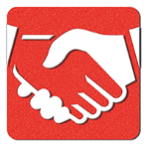 С уважениемKomatsu Forest RussiaЛесозаготовительные машины KomatsuТимофей Богатенко			Директор по продажам и маркетингуТеl: + 7 812 44 999 07Fax: +7 812 44 999 08	Mob. tel. +7 921 906-96-90tim.bogatenko@komatsuforest.com,www.komatsuforest.ru, www.komatsuforest.comИНСТРУМЕНТАРИЙХарвестерные агрегаты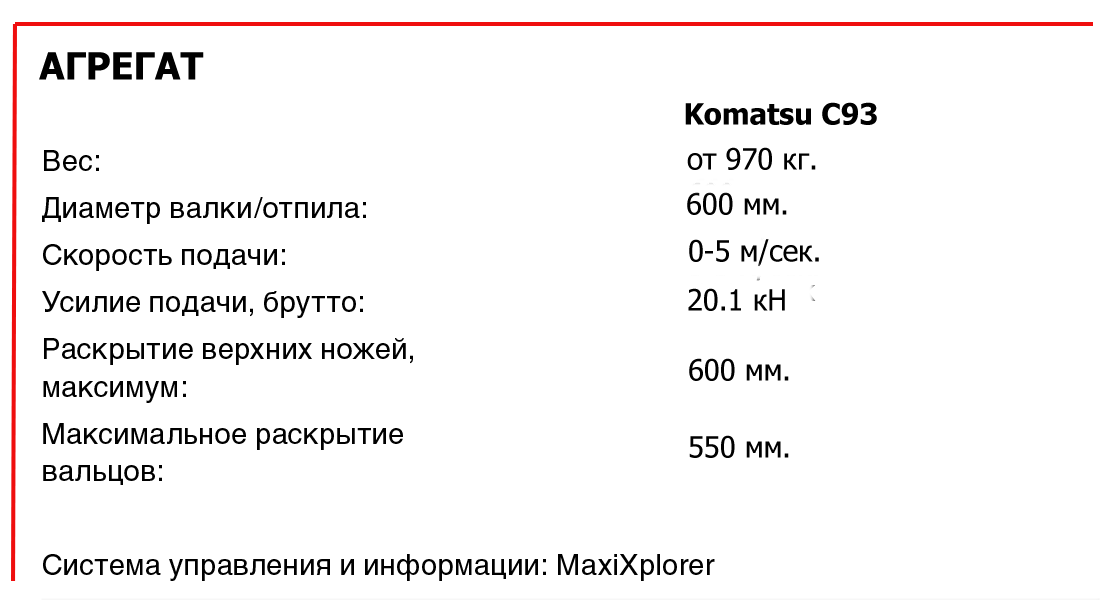 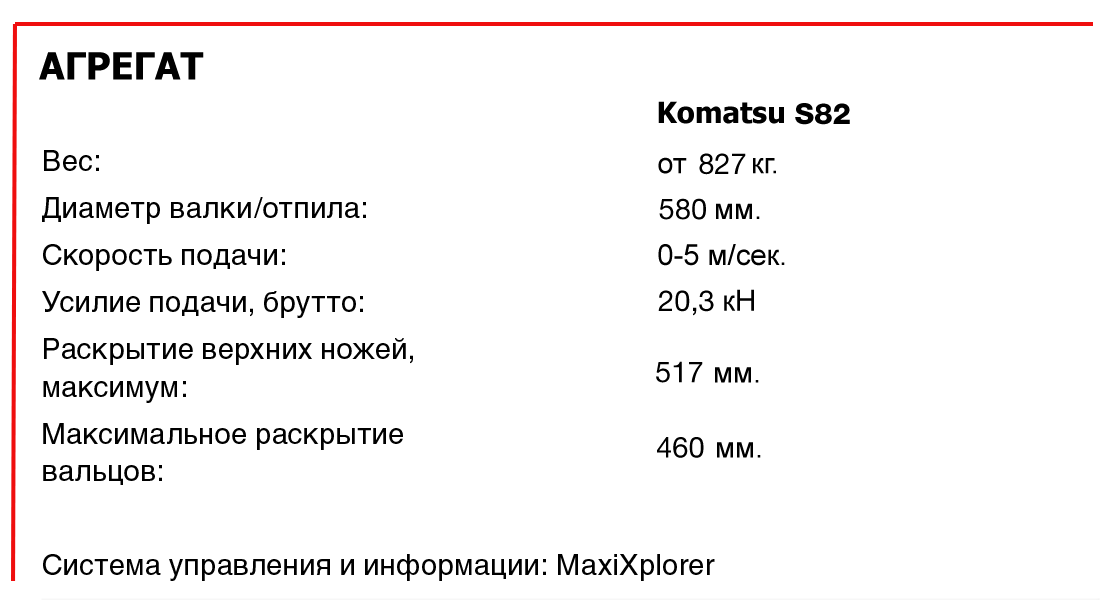 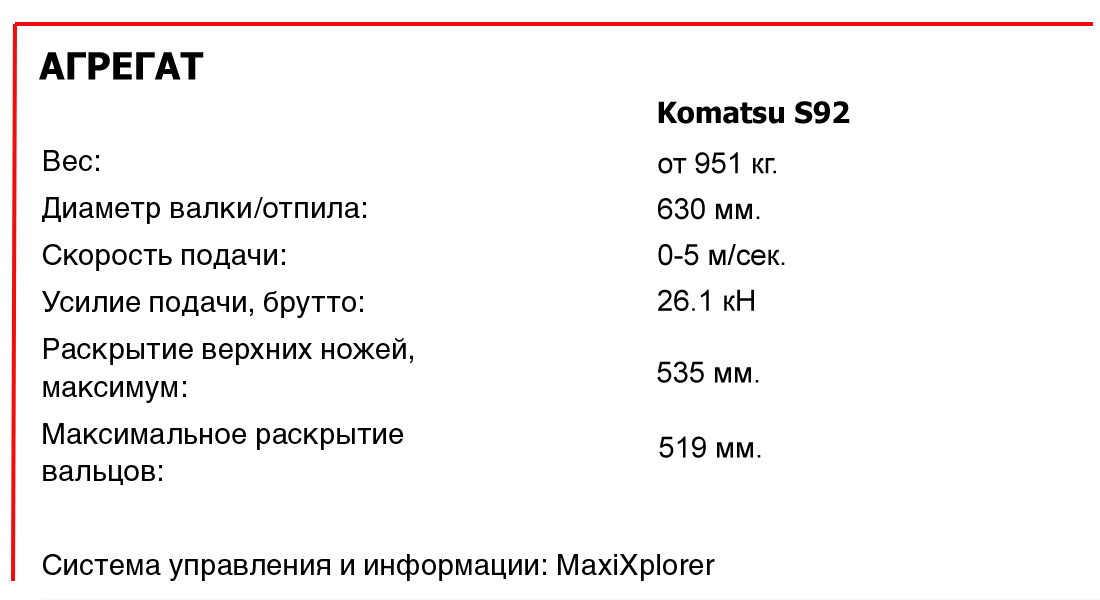 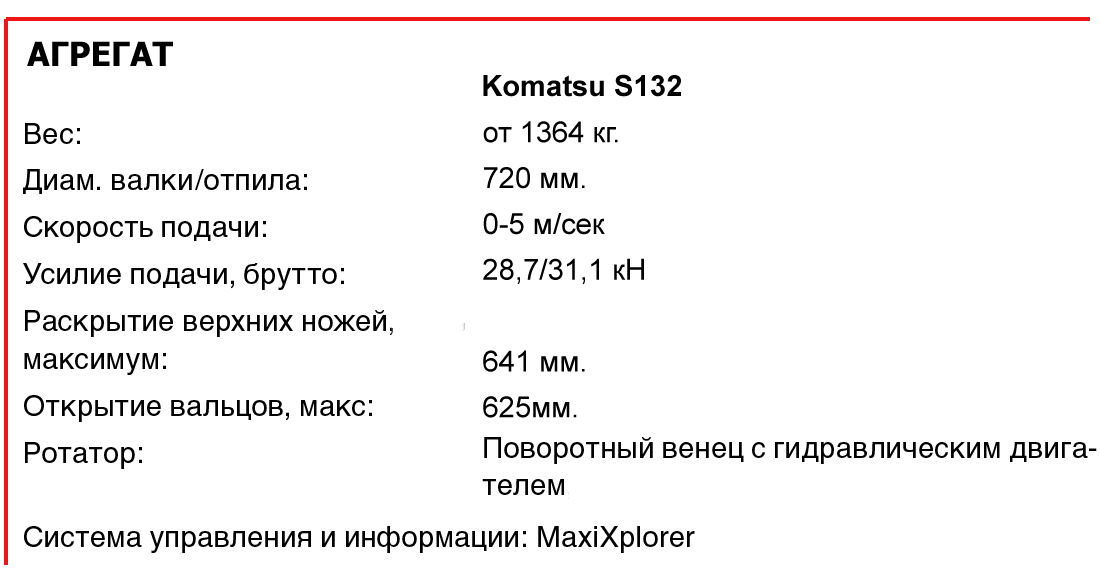 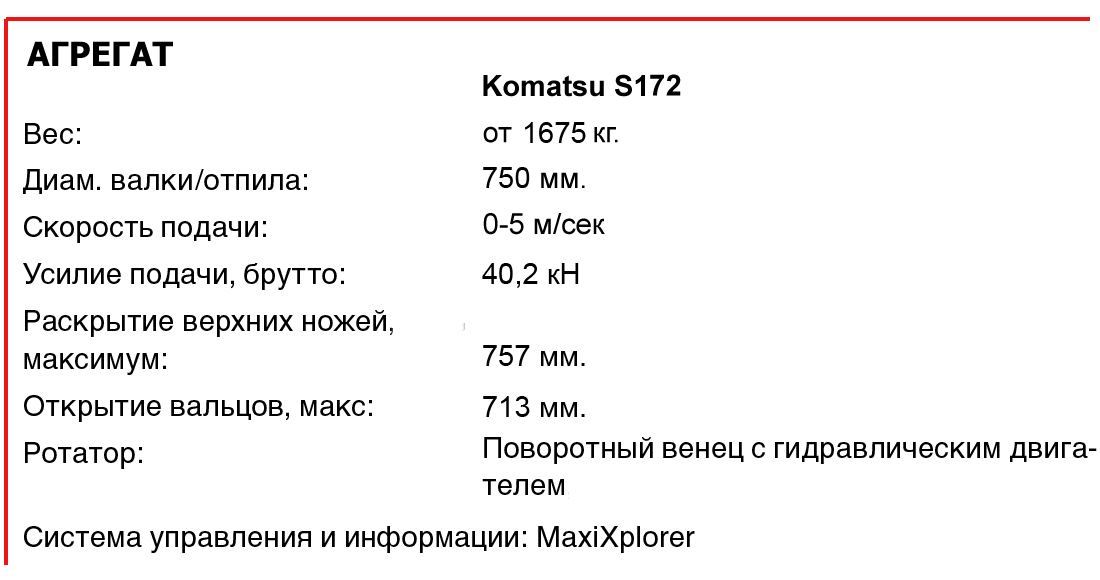 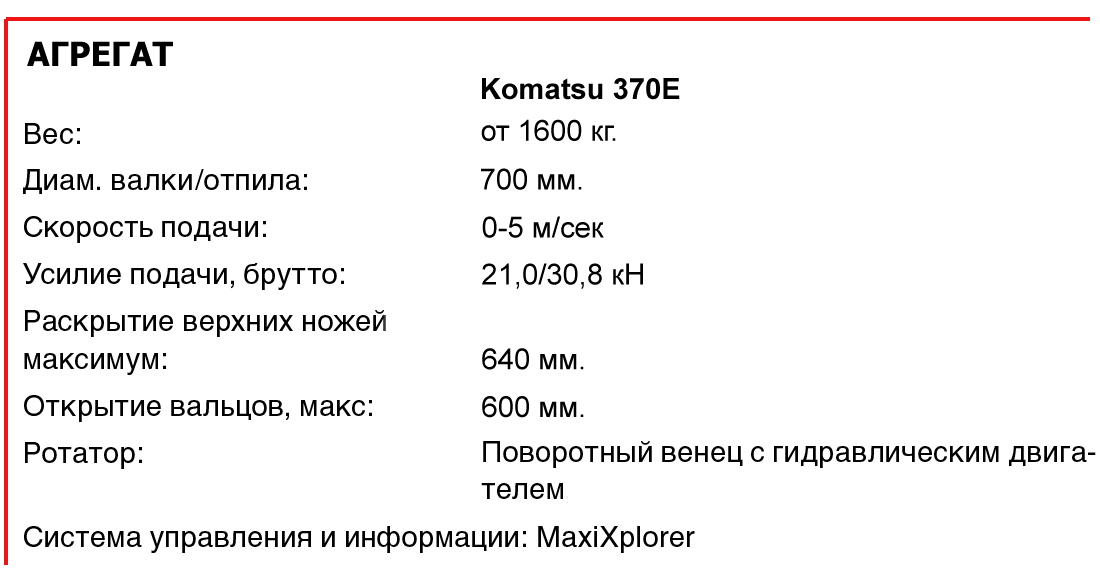 Манипуляторы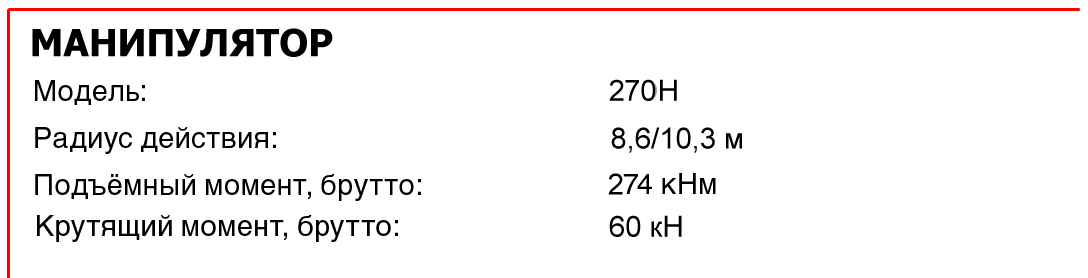 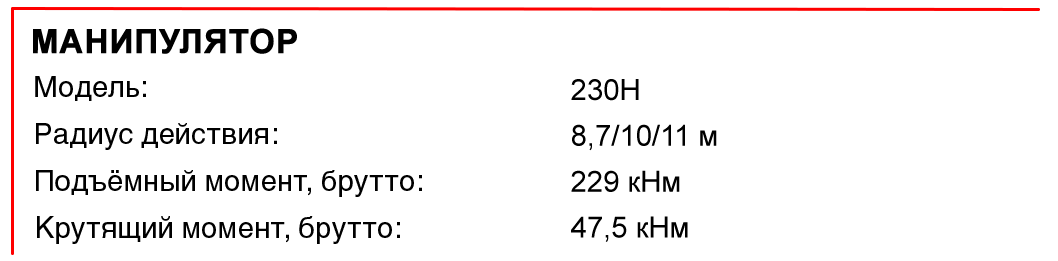 